SADRŽAJSADRŽAJ	11. OSNOVNI PODACI O ŠKOLI	42. PODACI O UVJETIMA RADA	62.1. Podaci o upisnom području	62.2. Prostorni uvjeti škole	72.2.1. Matična škola Domašinec	72.2.2. Područna škola Florijana Andrašeca Dekanovec	72.2.3. Područna škola Turčišće	82.3. Školski okoliš	82.4. Nastavna sredstva i pomagala	82.4.1. Knjižni fond škole	92.5. Plan obnove i adaptacije	93. PODACI O IZVRŠITELJIMA POSLOVA I NJIHOVIM RADNIM  ZADUŽENJIMA	103.1. Podaci o odgojno-obrazovnim radnicima	103.1.1. Podaci o učiteljima razredne nastave	103.1.2. Podaci o učiteljima predmetne nastave	113.1.3. Podaci o ravnatelju i stručnim suradnicima škole	133.1.4. Podaci o ostalim radnicima škole	133.1.5. Povremena prisutnost pomagača u nastavi preko različitih projekata	143.2. Tjedna i godišnja zaduženja odgojno-obrazovnih radnika škole	153.2.1. Tjedna i godišnja zaduženja učitelja razredne nastave	153.2.2. Tjedna i godišnja zaduženja učitelja predmetne nastave	163.2.3. Tjedna i godišnja zaduženja ravnatelja i stručnih suradnika škole	183.2.4. Tjedna i godišnja zaduženja ostalih radnika škole	184. PODACI O ORGANIZACIJI RADA	194.1. Organizacija smjena	194.2. Raspored dežurstva učitelja – matična škola	244.3. Raspored primanja roditelja	264.4. Godišnji kalendar rada za 2020./2021. školsku godinu	274.5. Broj nastavnih dana i radnih tjedana	284.6. Važniji dani i događaji	294.7. Podaci o broju učenika	314.7.1. Podaci o broju učenika i razrednih odjela	314.7.2.Primjereni  oblici školovanja po razredima i oblicima rada oblik	324.7.3. Nastava u kući	325. TJEDNI I GODIŠNJI BROJ SATI OBRAZOVNOG RADA PO RAZREDIMA	335.1. Tjedni i godišnji broj nastavnih sati za obvezne nastavne predmete po razredima	335.2. Tjedni i godišnji broj nastavnih sati za ostale oblike odgojno-obrazovnog rada	355.2.1. Tjedni i godišnji broj nastavnih sati izborne nastave	355.2.2. Tjedni i godišnji broj nastavnih sati dopunske nastave	375.2.3. Tjedni i godišnji broj nastavnih sati dodatne nastave	385.3. Obuka plivanja	385.4. Izvannastavne aktivnosti	395.5. Izvanškolske aktivnosti	405.6. Plan izvanučioničke nastave (terenska nastava, plivanje, ekskurzije, kazališne predstave i sl.)	416. PLANOVI RADA RAVNATELJA, ODGOJNO-OBRAZOVNIH I OSTALIH RADNIKA	426.1. Godišnji plan rada ravnateljice	426.2. Plan rada stručnog suradnika - psihologa	456.3. Plan rada stručnog suradnika - knjižničara	476.4.Plan rada tajništva i računovodstva	516.4.1. Plan rada tajnika škole	516.4.2. Plan rada voditelja računovodstva	526.5. Plan rada školskog liječnika	547. PLAN RADA ŠKOLSKOG ODBORA I STRUČNIH TIJELA	557.1. Plan rada Školskog odbora	557.2. Plan rada Učiteljskog vijeća	567.3. Plan rada Razrednog vijeća	577.4. Plan rada Vijeća roditelja	587.5. Plan rada Vijeća učenika	597.6. Plan rada Aktiva predmetne nastave	607.7. Plan rada Aktiva razredne nastave	618. PLAN STRUČNOG OSPOSOBLJAVANJA I USAVRŠAVANJA	628.1. Stručno usavršavanje u školi	628.1.1. Stručna vijeća	628.1.2. Stručna usavršavanja za sve odgojno-obrazovne radnike	628.2. Stručna usavršavanja izvan škole	638.2.1.  Stručna usavršavanja na županijskoj razini	638.2.2. Stručna usavršavanja na državnoj razini	638.3. Ostala stručna usavršavanja i osposobljavanja	639.  PODACI O OSTALIM AKTIVNOSTIMA U FUNKCIJI ODGOJNO-OBRAZOVNOG RADA I POSLOVANJA ŠKOLSKE USTANOVE	649.1. Plan kulturne i javne djelatnosti	649.2. Plan zdravstveno-socijalne zaštite učenika	659.3. Plan zdravstvene zaštite odgojno-obrazovnih i ostalih radnika škole	669.4. Školski preventivni program	669.5. Plan rada učeničke zadruge Osnovne škole Domašinec	679.6. Plan rada Školskog sportskog društva „DDT“	689.6. Projekti Ministarstava koji se provode u Školi	6810.	ZAŠTITA NA RADU	6910.1. Plan ispitivanja i pregleda	6911. PLAN NABAVE I OPREMANJA	7012. PRILOZI	701. OSNOVNI PODACI O ŠKOLI1. MATIČNA ŠKOLA DOMAŠINEC, Domašinec, Marka Kovača 1, 40318 Dekanovec. Tel:040/863-106e-mail: ured@os-domasinec.skole.hr2. PODRUČNA ŠKOLA FLORIJANA ANDRAŠECA DEKANOVEC, Marka Kovača 16a, 40318 DekanovecTel: 040/849-4093. PODRUČNA ŠKOLA TURČIŠĆE, Turčišće 133, 40318 Dekanovec. Tel: 040/863-385Ravnateljica: Martina Kivač, mag. theol.Tajnica škole: Mirjana Kramar, ekonomist (Petra Novak, bacc. admin. publ. – zamjena)Psihologinja: Jasenka Đurić, prof. psihologijeVoditeljica računovodstva: Štefanija Šimunić, dipl. oec.Voditeljica Aktiva razredne nastave: Tatjana Kovačić, nast.Voditeljica Aktiva predmetne nastave: Vedrana Vuk Tomac, mag. repaed.relig. et catech.Predsjednik Vijeća roditelja: Branka Krnjak-OvčarPredsjednik Vijeća učenika: Roko MakarVoditeljica Učeničke zadruge „Lafra“: Simona Sinković, dipl. uč.Voditelj ŠŠD „DDT.“: Mladen Vuk, prof.2. PODACI O UVJETIMA RADA2.1. Podaci o upisnom području	Osnovna škola Domašinec (u daljnjem tekstu: Škola) ima u svom sastavu matičnu školu u Domašincu s  12 razrednih odjela, od čega 4 odjela razredne nastave i  8 odjela predmetne nastave, Područnu školu Florijana Andrašeca Dekanovec s 4 odjela razredne i Područnu školu Turčišće s 2 kombinirana odjela razredne nastave (1. i 3. razred te 2. i 4. razred).	Matičnu školu polaze učenici iz Domašinca, a od 5. do 8. razreda u matičnu školu dolaze i učenici iz Dekanovca i Turčišća.  Područnu školu Florijana Andrašeca Dekanovec polaze učenici iz Dekanovca, a Područnu školu Turčišće učenici iz Turčišća. 	Školsko područje je dio Župe Svih Svetih Dekanovec i Župe Sveti Juraj u Trnju. 	Osnovna škola Domašinec djeluje na području Općine Domašinec i Općine Dekanovec. Domašinec je prema posljednjem popisu stanovništva (2011. godine) imao 1700 stanovnika, Dekanovec 774 stanovnika i Turčišće 551 stanovnika. Učenici uglavnom potječu iz prosječno situiranih obitelji i stanuju u obiteljskim kućama svojih roditelja. Izuzetak su učenici iz socijalno ugroženih obitelji o kojima vodi brigu Centar za socijalnu skrb, na temelju svoje dokumentacije i zakonskih ovlaštenja. Školsko područje je seoskog karaktera. Za učenike iz Dekanovca i Turčišća organiziran je prijevoz autobusom u sufinanciranju Međimurske županije, Općina Domašinec i Dekanovec. Posebne društvene i kulturne aktivnosti u naseljima lokalnog su karaktera i ne zadovoljavaju u potpunosti potrebe školske djece (nema kina, kazališta, glazbene ili druge specijalizirane škole…). S obzirom na to Škola preuzima odgovornost  (u slučaju potrebe vezane uz ostvarenje nastavnog plana) o organizaciji putovanja u gradove i kulturne ustanove, daje javne priredbe i organizira predavanja. Otvorena je prema okruženju i uspostavlja najrazličitije oblike partnerstva na lokalnoj razini.  Ističemo da u Općinama Domašinec i Dekanovec djeluju Dobrovoljna vatrogasna društva, Puhački orkestar Općine Domašinec i Limena glazba Dekanovec čiji su članovi učenici naše škole. Također djeluju i udruge žena s kojima škola ima dobru suradnju. Naši učenici članovi su i Kulturno-umjetničke udruge Maškori iz Domašinca i Kulturno-umjetničke udruge „LAFRA“ iz Turčišća koje promiču i čuvaju kulturnu baštinu našeg kraja.  Aktivna je i Udruga mažoretkinja Općine Domašinec u kojoj učenice imaju priliku razvijati  talente iz područja plesne umjetnosti. Također, učenici naše škole aktivni su i u sportskim društvima koja djeluju na našem području – Škola nogometa „Dinamo-Zelenko“ Domašinec, NK „Borac PMP“  Turčišće, NK „Mladost“  Dekanovec te NK „Međimurje“ Čakovec.  Zamjetan broj učenika članovi su i ribičkih udruga: ŠRD“Bjelka“ Domašinec, ŠRD „Ribica“ Turčišće i ŠRD Dekanovec.	U nastavni proces od 1. do 8. razreda uključuju se i učenici romske nacionalne manjine koji žive na našem upisnom području. Njih Škola u potpunosti uključuje u nastavni proces te ih potiče na razvoj vještina potrebnih za daljnji život i rad.Za učenike Rome zbog nedovoljnog poznavanja hrvatskog jezika te usustavljivanja radnih navika tijekom nastave je osigurana pomoć romskog pomagača. Radi se o osobi s prebivalištem u Domašincu. Osim pomoći u nastavi (u obliku pojašnjenja tijekom komunikacije učenika i učitelja) romski pomagač pomaže učenicima u izradi domaće zadaće, a koristan je i u prijenosu informacija roditeljima.Najveći problem ovog  područja je sve manji broj djece. Taj problem je uzrokovan smanjenim natalitetom, ali i preseljenjima obitelji u inozemstvo i bliže gradove što je uočeno u nekoliko prošlih školskih godina, a nastavilo se i ove.2.2. Prostorni uvjeti škole2.2.1. Matična škola DomašinecOznaka stanja opremljenosti do 50%..1, od 51-70%..2, od 71-100%..32.2.2. Područna škola Florijana Andrašeca DekanovecOznaka stanja opremljenosti do 50%..1, od 51-70%..2, od 71-100%..32.2.3. Područna škola TurčišćeOznaka stanja opremljenosti do 50%..1, od 51-70%..2, od 71-100%..32.3. Školski okolišOznaka stanja opremljenosti do 50%..1, od 51-70%..2, od 71-100%..32.4. Nastavna sredstva i pomagalaOznaka stanja opremljenosti do 50%..1, od 51-70%..2, od 71-100%..32.4.1. Knjižni fond škole2.5. Plan obnove i adaptacije3. PODACI O IZVRŠITELJIMA POSLOVA I NJIHOVIM RADNIM  ZADUŽENJIMA3.1. Podaci o odgojno-obrazovnim radnicimaNapomena: Prema Zakonu o zaštiti osobnih podataka radni staž djelatnika i godine starosti djelatnika nisu dio Godišnjeg plana i programa rada Osnovne škole Domašinec za školsku godinu 2020./2021.3.1.1. Podaci o učiteljima razredne nastave3.1.2. Podaci o učiteljima predmetne nastavePripravnik po mjerama Hrvatskog zavoda za zapošljavanje je Elena Mesarek, magistra edukacije hrvatskog jezika i književnosti (mentor Nina Zrna).3.1.3. Podaci o ravnatelju i stručnim suradnicima škole3.1.4. Podaci o ostalim radnicima škole3.1.5. Povremena prisutnost pomagača u nastavi preko različitih projekata3.1.5.1. Projekt pomoćnika - asistenta u nastavi uz potporu Saveza udruga s invaliditetom Međimurske županije, Županije međimurske i Ministarstva znanosti i obrazovanjaStalnu prisutnost  pomoćnika u nastavi kroz duže vrijeme dozvoljava Zakon o odgoju i obrazovanju u osnovnoj i srednjoj školi. Uvjet provođenja programa je da su osigurana sredstva za pokriće troškova naknade pomoćniku temeljem ugovora o djelu  i ostalih davanja na nju iz sredstava jedinica lokalne uprave ili Ministarstva znanosti i obrazovanja. Djelomična priprema za provođenje ovog projekta u OŠ Domašinec započela je prije devet godina kada je s Županijom i Općinom Dekanovec dogovoren model financiranja, a u isto vrijeme praktično se educirala osoba koja će raditi kao pomoćnik. Ove školske godine u suradnji s Savezom udruga osoba s invaliditetom Međimurske županije osigurali smo pomoćnika – asistenta za učenika kojima je potreban. Naime, pomoćnik – asistent (Dina Far) je potreban učeniku osmog razreda. Kao i prošle godine asistentica ima sklopljene ugovore s navedenom udrugom na 30 sati radnog vremena te je dogovoreno s Općinom Domašinec da pokrije troškove koji prelaze radno vrijeme. Isti učenik ima pomoćnika – asistenta unatrag nekoliko godina te uz njegovu pomoć savladava planirani nastavni plan i program. 3.2. Tjedna i godišnja zaduženja odgojno-obrazovnih radnika škole3.2.1. Tjedna i godišnja zaduženja učitelja razredne nastave3.2.2. Tjedna i godišnja zaduženja učitelja predmetne nastaveNapomena: Nestručno je zastupljena nastava u razredima: 5.a,7.a,7.b – matematika (Tonia Andrišek).3.2.3. Tjedna i godišnja zaduženja ravnatelja i stručnih suradnika škole3.2.4. Tjedna i godišnja zaduženja ostalih radnika škole4. PODACI O ORGANIZACIJI RADA4.1. Organizacija smjena	S obzirom na pandemiju COVID-19 školski sat u Međimurskoj županiji skraćen na 40 minuta. Matična škola u Domašincu radi u dvije smjene. U prijepodnevnoj smjeni učenici predmetne nastave počinju s nastavom u 7.30, a završavaju u 12.20 sati, a učenici razredne nastave počinju s nastavom u 7.45, a završavaju u 12.25 sati. Poslije podne nastava počinje u 13.15 sati, a završava za učenike predmetne nastave u 18.05 sati, a za učenike razredne nastave u 17.55 sati. U međusmjeni održava se dopunska nastava, dodatna nastava i izvannastavne aktivnosti samo za jedan razred, a ako je na spomenutim aktivnostima više razreda tada se ista održava online . Izborna nastava katoličkog vjeronauka u potpunosti je integrirana u raspored, a njemačkog jezika i informatike integrirana je djelomično.  S obzirom da se na njemačkom jeziku spajaju grupe, nastava je organizirana djelomično on-line.	Područna škola Florijana Andrašeca Dekanovec radi u dvije smjene. U prijepodnevnoj učenici počinju s nastavom u 8.00 sati, a završavaju u 12.30 sati. Poslije podne nastava počinje u 13.00 sati, a završava u 17.30 sati.	Područna škola Turčišće radi u jednoj smjeni. Nastava za 1.c/3.c započinje u 7.45 sati, a završava u 11.20, a za učenike 2./4. c započinje u 8.00 sati, a završava u 13.00 sati.	Iza svakog sata učenici imaju odmor od 5 minuta, osim iza 2. sata i 3. sata kada odmori  traju 15 minuta za učenike predmetne nastave, a 20 minuta za učenike razredne nastave zbog prehrane učenika. U područnim školama odmor namijenjen prehrani učenika traje 25 minuta.	Ni u jednoj školi nema dežurnog učenika. 	Tijekom nastave neprestanu brigu o redu u školi vrše dežurni učitelji. Na početku školske godine zbog situacije uzrokovane pandemijom virusa COVID-19 dežurni su svi učitelji. U razrednoj nastavi u matičnoj školi svakog dana dežuraju tri učitelja. U predmetnoj nastavi svakog dana dežuraju četiri učitelja. Prvi dežurni učitelj dolazi 30 minuta prije početka nastave, pušta učenike u školu, a kasnije dežura na katu. Drugi i treći dežurni učitelji dežuraju u prizemlju i prate podjelu i tijek užine te dežuraju u prizemlju. Drugi dežurni organizira zamjenu u slučaju da nema ravnateljice. Četvrti dežurni dežura na katu i prati učenike do autobusa pri odlasku iz škole.	Škola nema produženi ni cjelodnevni boravak.RASPORED ZVONA U MATIČNOJ ŠKOLIPREDMETNA NASTAVARAZREDNA NASTAVAPODRUČNA ŠKOLA FLORIJANA ANDRAŠECA DEKANOVECPODRUČNA ŠKOLA TURČIŠĆERASPORED ZVONA VEZAN uz situaciju nastalu zbog pandemije uzrokovane virusom COVID-19 (dalje u tekstu pandemija)RASPORED ZVONA U MATIČNOJ ŠKOLIPREDMETNA NASTAVARAZREDNA NASTAVAPODRUČNA ŠKOLA FLORIJANA ANDRAŠECA DEKANOVECPODRUČNA ŠKOLA TURČIŠĆE4.2. Raspored dežurstva učitelja – matična školaZa vrijeme uvjeta rada povezanih sa pandemijom dežurni su svi učitelji. Pola sata prije početka nastave učenike dočekuju učitelji koji s njima imaju prvi sat te ih prate do garderobnih ormarića, na pranje ruku i u učionicu. Na pranje ruku prije užine prati ih učitelj koji s učenicima završava drugi sat, a za vrijeme užine je s njima učitelj koji ima nastavu treći sat. Učitelj koji ima posljednji sat ispraća učenike iz škole.RAZREDNA NASTAVA – PRIJEPODNERAZREDNA NASTAVA – POSLIJEPODNEPREDMETNA NASTAVA- PRIJEPODNEPREDMETNA NASTAVA – POSLIJEPODNENAPOMENA:Učitelji predmetne nastave dežuraju po slijedećem principu:Učitelji koji su dežurni dežuraju u svom radnom vremenu navedenom za pojedini dan. Učiteljima koji su navedeni po dva u određenom polju znači da im se radno vrijeme dežurstvo te jedan od drugoga preuzimaju dežurstvo.1. dolazi 30 minuta ranije, pušta učenike u školu, a kasnije dežura u prizemlju2. dežura u prizemlju  i za vrijeme užine dežura u prizemlju 3. dežura na katu, prati podjelu i tijek užine 4. dežura na katu i za vrijeme užine je u prizemlju prati učenike na autobusZamjene organizira voditeljica smjene Ivana Mošmondor, prof.4.3. Raspored primanja roditeljaUčitelji razredne nastaveUčitelji predmetne nastave4.4. Godišnji kalendar rada za 2020./2021. školsku godinu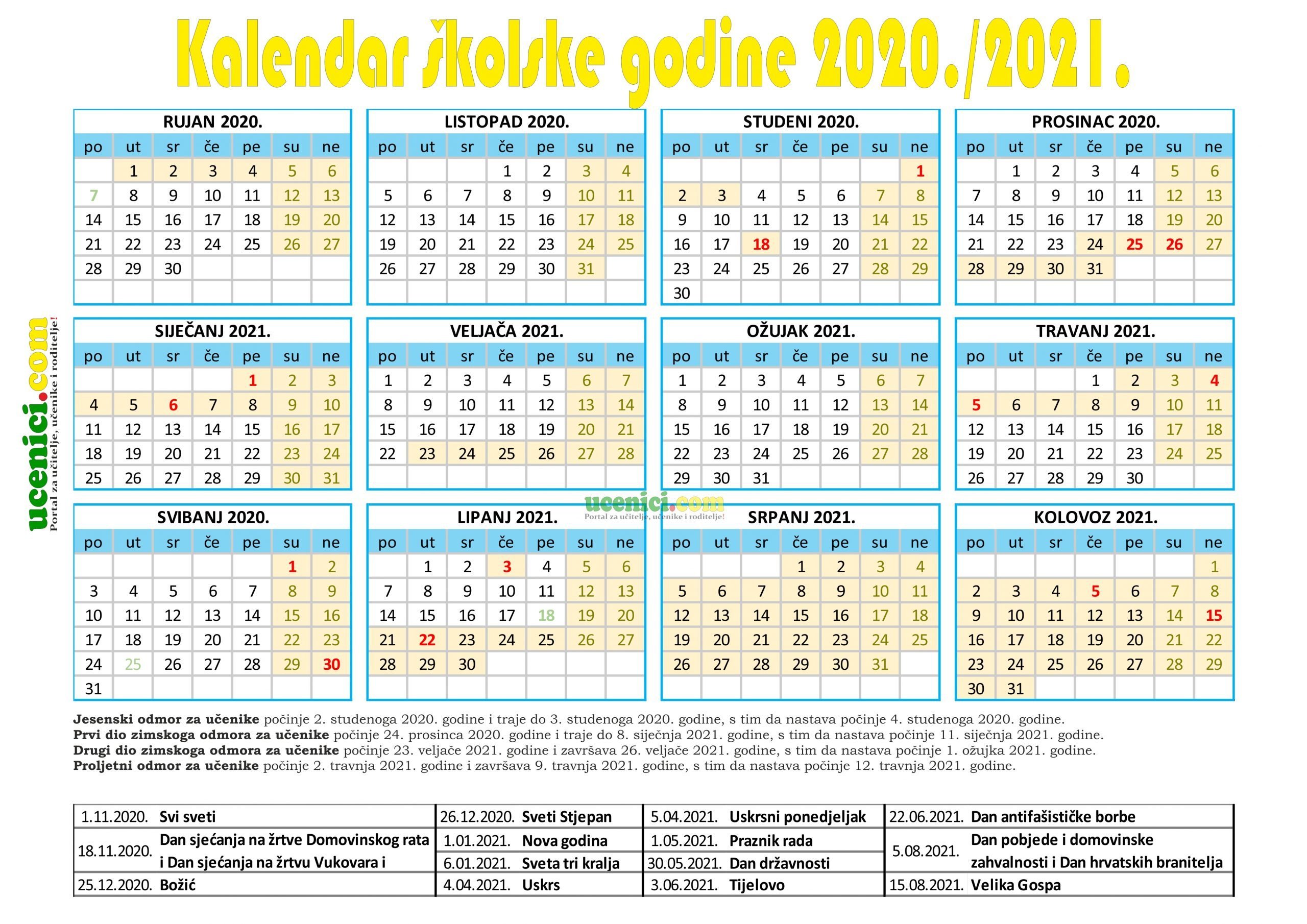 4.5. Broj nastavnih dana i radnih tjedanaBroj nastavnih dana i radnih  tjedana4.6. Važniji dani i događajiBlagdani  i neradni dani u Republici Hrvatskoj4.7. Podaci o broju učenika4.7.1. Podaci o broju učenika i razrednih odjela4.7.2.Primjereni  oblici školovanja po razredima i oblicima rada oblik4.7.3. Nastava u kućiU školskoj godini 2020./2021.  u Osnovnoj školi Domašinec ne predviđa se organiziranje nastave u kući.5. TJEDNI I GODIŠNJI BROJ SATI OBRAZOVNOG RADA PO RAZREDIMA5.1. Tjedni i godišnji broj nastavnih sati za obvezne nastavne predmete po razredima5.2. Tjedni i godišnji broj nastavnih sati za ostale oblike odgojno-obrazovnog rada5.2.1. Tjedni i godišnji broj nastavnih sati izborne nastave5.2.1.1. Tjedni i godišnji broj nastavnih sati izborne nastave katoličkog vjeronauka5.2.1.2. Tjedni i godišnji broj nastavnih sati izborne nastave stranog jezika5.2.1.3. Tjedni i godišnji broj nastavnih sati izborne nastave informatike 5.2.2. Tjedni i godišnji broj nastavnih sati dopunske nastave5.2.3. Tjedni i godišnji broj nastavnih sati dodatne nastave5.3. Obuka plivanja	Obuka neplivača provodi se u 3. razredu. Škola plivanja provodi se jednom tjedno u trajanju od 4 sata kroz mjesec dana. Realizira se u skladu s mogućnostima i planiranim sredstvima osnivača – Međimurske županije. 	Obuku neplivača provode pedagozi tjelesne i zdravstvene kulture. Održava se na Gradskim bazenima Marije Ružić u Čakovcu.	Prijevoz učenika financira Županija međimurska, a ulaznice na bazene financiraju općine Domašinec i Dekanovec.	Ove školske godine obuku neplivača polazit će 21 učenik Osnovne škole Domašinec, a pratit će ih razrednice trećih razreda.5.4. Izvannastavne aktivnosti	Osim redovite i izborne nastave, nastojimo zadovoljiti interese učenika ponudom različitih izvannastavnih aktivnosti u koje se učenici mogu uključiti prema vlastitom interesu.  Tako pokrivamo različite interesne skupine i aktivnosti koje nudimo učenicima.5.5. Izvanškolske aktivnosti	Učenici sudjeluju u mnogim aktivnostima koje im se nude na području općina i županije. Time razvijaju mnoge vještine koje su u sastavu kompetencija nužnih suvremenom čovjeku. Ujedno time bogate i klimu škole jer daju doprinos mnogim aktivnostima koje se upražnjavaju u Školi. U nastavku donosimo popis izvanškolskih aktivnosti u kojima sudjeluju učenici Osnovne škole Domašinec.5.6. Plan izvanučioničke nastave (terenska nastava, plivanje, ekskurzije, kazališne predstave i sl.)	Planirane izvanučioničke nastave pobliže su objašnjene u Školskom kurikulumu.6. PLANOVI RADA RAVNATELJA, ODGOJNO-OBRAZOVNIH I OSTALIH RADNIKA6.1. Godišnji plan rada ravnateljice6.2. Plan rada stručnog suradnika - psihologa6.3. Plan rada stručnog suradnika - knjižničara6.4. Plan rada tajništva i računovodstva6.4.1. Plan rada tajnika škole6.4.2. Plan rada voditelja računovodstvaNapomena:Kontiranje i knjiženje poslovnih događaja obuhvaća slijedeće poslove:evidencija knjige ulaznih i izlaznih računa, knjiženje ulaznih i izlaznih računa;izlistanja izvoda žiro-računa te knjiženje izvoda žiro-računa, izrada temeljnica i knjiženje temeljnica, knjiženje blagajničkih dokumenta –uplatnica i isplatnica, knjiženje blagajničkog dnevnika te odlaganje sve dokumentacije.Priprema i obračun plaća i drugih isplata obuhvaća slijedeće poslove:log. i rač. kontrola evidencija radnog vremena svih radnika i unos u obračun plaće u COP-u, te ostalih plaća u računovodstvenom programu OŠ Domašinec, izrada i kontrola JOPPD-obrasca;izrada zahtjeva za refundacije bolovanja prema HZZO-u, izrada potvrda o prosjeku plaća na zahtjev radnika, banaka i sudova te obračun administrativnih zabrana, obustava iz plaće i sudskih ovrha;izrada isplatnih listi plaća i podjela isplatnih listi uz potpis radnika;obračun drugog dohotka,autorskih honorara, pomoći za bolovanje i drugih pomoći, jubilarnih nagrada i slično.Vođenje blagajne podrazumijeva zaprimanje uplata, isplata gotovine po računima, izradu  blagajničkih izvještaja,vođenje pojedinačne evidencije zaduženja osim  školske kuhinje;fakturiranje i vođenje saldo-konti evidencije za školsku kuhinju obuhvaća izradu faktura s OIB-om korisnika, podjelu faktura razrednicima, knjiženje pojedinačnih uplata na žiroračun po učeniku te izradu opomene za neizvršena plaćanja u rokovima;vođenje evidencije EU-projekata obuhvaća popunjavanje predviđenih tabela i knjiženje zasebne evidencije te izvještavanje nadležnih tijela o provođenju projekata.6.5. Plan rada školskog liječnika	Nadležni školski liječnik za Osnovnu školu Domašinec je Zrinka Zvornik Legen, dr.med, specijalist školske medicine.	Program aktivnosti koje će Djelatnost školske medicine provoditi u cilju zaštite zdravlja učenika tijekom školske godine 2020./2021.:PRIORITETNE AKTIVNOSTISistematski pregledi 8. razreda osnovnih škola i cijepljenje protiv difterije, tetanusa i dječje paralizePregledi počinju odmah nakon početka nastave tj. kad dobijemo cjepivo. Učenici trebaju dolaziti točno na dogovoreni termin. Ako vrijeme termina ne odgovara uvijek se može dogovoriti drugi termin.Cijepljenje  protiv HPV-a za 8. razrede provodit će se kontinuirano prema zahtjevima.Pregledi prije upisa u 1. razred OŠ – početi će već u siječnju. Uz preglede će se kao i do sad  obavljati cijepljenje.Pregledi, mišljenja, preporuke i potvrde vezano uz profesionalno usmjeravanje, primjerene oblike školovanja, oslobađanja od tjelovježbe i dr . odvijat će se kontinuirano prema zahtjevima. Preporučuje se da se sve aktivnosti koje se mogu odvijaju elektronskim putem. Dokumentaciju za oslobađanje od nastave TZK bi trebalo dostavljati elektronskim putem, te će i roditelji na taj način primati naša mišljenja.Savjetovališta će se odvijati kontinuirano prema zahtjevima. Ponuditi roditeljima i djeci opciju elektronskog i telefonskog savjetovanja, gdje je to moguće.Zdravstveni odgoj će se odvijati na daljinu. Škole će dobiti video materijale odobrene od Ministarstva zdravstva i Ministarstva obrazovanja. Postoji mogućnost uključivanja liječnika/sestre na daljinu.Izvanredne aktivnosti tijekom pandemije- kontinuirano prema potrebama        Ostale aktivnosti će se odvijati prema mogućnostima organizacije (sistematski pregledi 5. razreda, skrininzi).7. PLAN RADA ŠKOLSKOG ODBORA I STRUČNIH TIJELA7.1. Plan rada Školskog odboraNačin rada Školskog odbora pobliže je određen Poslovnikom o radu kolegijalnih tijela, a djelokrug rada Statutom Škole.Školski odbor radi na temelju ovlasti koje mu daje Statut, a sjednice će se održavati prema potrebi, odnosno programu zadanom zadaćama Školskog odbora predviđenim Statutom. Predsjednica Školskog odbora je Sneženka Jankaš.7.2. Plan rada Učiteljskog vijeća                 Učiteljsko vijeće radit će na sjednicama prema potrebi, a najmanje dva puta u svakom obrazovnom razdoblju. Djelokrug rada određen je Statutom.                       Tijekom školske godine održati će se najmanje četiri sjednice Učiteljskog vijeća, a otprilike i toliko sjednica razrednih vijeća. Na njima će se raspravljati mnoga stručna pitanja iz rada škole, kao npr. izvještaji o uspjehu po obrazovnim razdobljima, opći uspjeh na kraju nastavne godine, realizacija nastavnog plana i programa, teškoće u nastavnom procesu, odgojno djelovanje, stručna predavanja, usavršavanje djelatnika, zaduženja učitelja i slično.7.3. Plan rada Razrednog vijeća Djelokrug rada razrednih vijeća određen je Statutom. Razredno vijeće obavljat će niz drugih poslova utvrđenih Zakonom, podzakonskim aktima, Statutom i drugim općim aktima Škole.              Sjednicama razrednog vijeća obavezno su nazočni učitelji, a na poziv i stručni suradnik te, prema potrebi, učenik – predstavnik razrednog odjela.              Planirano je realizirati najmanje četiri sjednice razrednih vijeća  i to prema sljedećem rasporedu:7.4. Plan rada Vijeća roditelja	U školskoj godini 2020./2021. predsjednica Vijeća roditelja je Branka Krnjak-Ovčar, a zamjenica Predsjednice Vijeća roditelja je Kristina Peras.	Tijekom čitave godine odvijati će se suradnja s Županijom, Općinama Dekanovec i Domašinec, drugim organizacijama, udrugama i roditeljima.7.5. Plan rada Vijeća učenika            Namjera osnivanja Vijeća učenika u OŠ Domašinec je da promovira građanski odgoj i potakne učenike na aktivnije sudjelovanje u radu škole.Aktivnosti na kojima će Vijeće učenika raditi na način da organizira druge učenike su sljedeće:         - sudjelovanje na prijedlozima jelovnika         - obilježavanje Međunarodnog dana djece         - obilježavanje Mjeseca borbe protiv ovisnosti        - akcije humanitarno-ekološkog karaktera            U spomenutim aktivnostima članovi Vijeća učenika će biti nositelji akcija u razrednim odjelima, a nakon provedene aktivnosti će se iste analizirati na sastancima Vijeća.Uz spomenuto,  Vijeće učenika će raditi na analizi aktualnih događanja u školi s kritičkim osvrtom na njih, a u cilju preuzimanja veće odgovornosti učenika za ozračje u školskom okruženju.Predstavnici učenika u Vijeću učenika su:	U školskoj godini 2020./2021. predsjednica Vijeća učenika je Roko Makar, a zamjenik predsjednice Vijeća učenika je Lucija  Boj.7.6. Plan rada Aktiva predmetne nastave	Aktiv predmetne nastave djeluje i radi prema nastavnom planu i programu koji se na početku svake školske godine predlaže i usvaja najprije od Aktiva, a u sklopu Godišnjeg plana i programa Osnovne škole Domašinec, Učiteljskog vijeća i Školskog odbora.	Aktiv se održava na početku školske godine, na kraju polugodišta, na kraju školske godine i prema potrebi.	Sjednica Aktiva saziva se na prijedlog Glavnog tima (voditelj Aktiva, ravnateljica škole, psiholog)  ili bilo kojeg člana istog Aktiva.	Prijedlog Godišnjeg plana i programa Aktiva sadržava osnovne smjernice koje su neophodne da bi nastavni proces i aktivnosti van škole bili uspješniji.	U školskoj godini 2020./2021. voditeljica Aktiva predmetne nastave je učiteljica  Vedrana Vuk Tomac, mag. paed. relig. et catech.	Aktiv učitelja predmetne nastave će na svojim sjednicama razmatrati sljedeća pitanja:nabava školskih knjiga, priručnika i ostalih sredstava za rad,formirati Godišnji plan: timski i tematski korelativno,u timovima planirati godišnji raspored tema, ključnih pojmova i odgojno-obrazovnih postignuća, mjesečne rasporede, oblike rada i aktivnosti;mjesečni timski plan;posebno istaknuti sadržaje, oblike rada, ključne pojmove i obrazovna postignuća za učenike s teškoćama u razvoju;terensku nastavu planirati kao integriranu i korelativnu cjelinu;timski planirati izvanučioničku nastavu, oblike slobodne nastave, korelacije, integrirani dan i integrirani pristup, tematske dane, timsku nastavu, terensku nastavu i izvanučioničku nastavu, projekte i istraživanja;planirati u timovima konkretnu suradnju s roditeljima i lokalnom zajednicom po mjesečnim planovima;izvješća sa seminara organiziranih na nivou županije;individualno permanentno usavršavanje učitelja:timski planirati i organizirati izlete, proslave, športske i književne susrete, posjete kazalištima i kino predstavama;ogledna predavanja;specifičnosti u radu s učenicima Romima,suradnja sa stručnjacima kompetentnim za integraciju učenika Roma i učenika s teškoćama u razvoju u redovni nastavni proces,organizacija stručne prakse za studente;praćenje, vrednovanje i ocjenjivanje učenika;dogovor oko aktivnosti vezane uz pandemiju.7.7. Plan rada Aktiva razredne nastave                         Aktiv razredne nastave djeluje i radi prema nastavnom planu i programu  koji se na početku svake školske godine predlaže i usvaja najprije od Aktiva, a u sklopu Godišnjeg plana i programa Osnovne škole Domašinec i od Učiteljskog vijeća te Školskog odbora.                         Plan i program usklađen je sa Zakonom o školstvu, a poštujući sve specifičnosti škole. Aktiv se održava na početku školske godine, na kraju polugodišta, na kraju školske godine i prema potrebi.Sjednica Aktiva saziva se na prijedlog voditelja Aktiva, ravnateljice ili bilo kojeg člana.U školskoj godini 2020./2021. voditeljica Aktiva razredne nastave je učiteljica Tatjana Kovačić, nast.Aktiv učitelja razredne nastave će na svojim sjednicama razmatrati slijedeća pitanja:Izrada školskog kurikuluma po razrednim timovimaIzrada školskog kurikuluma-zajedničke teme za razrednu nastavuNabava školskih knjiga,priručnika i ostalih sredstava za radAnaliza realizacije plana i programa nakon svakog polugodištaIzvješća sa seminaraIndividualno permanentno usavršavanjePlaniranje i organizacija izleta, proslava, sportskih i književnih susretaPlaniranje i organizacija posjeta kazališnim i kino predstavamaPlaniranje i organiziranje Škole u prirodiPlaniranje i organizacija predavanja za učitelje RNUočavanje problema u radu s učenicima koji imaju teškoće u usvajanju nastavnih sadržaja te u ponašanjuPlaniranje dopunske nastave hrvatskog jezika za učenike Rome – učenje hrvatskog jezikaSpecifičnosti u radu s učenicima RomimaSuradnja sa stručnjacima kompetentnim za integraciju djece s teškoćama u razvoju u redovni nastavni procesOrganizacija stručne prakse za studenteOrganizacija mentorstva za učitelje pripravnikePraćenje,vrednovanje i ocjenjivanje učenikaPlaniranje nastave sukladno dokumentu Ministarstva znanosti i obrazovanja „Modeli i preporuke za rad u uvjetima povezanima s COVID-19“8. PLAN STRUČNOG OSPOSOBLJAVANJA I USAVRŠAVANJA            Svaki učitelj dužan je voditi evidenciju o permanentnom usavršavanju u obrascu Individualni plan i program permanentnog usavršavanja koji se predaje na kraju školske godine. Ovisno o financijskim prilikama u školi i zainteresiranosti djelatnika nastojat ćemo pratiti trendove prisustvovanja djelatnika na stručnom usavršavanju. 8.1. Stručno usavršavanje u školi8.1.1. Stručna vijeća8.1.2. Stručna usavršavanja za sve odgojno-obrazovne radnike8.2. Stručna usavršavanja izvan škole8.2.1.  Stručna usavršavanja na županijskoj razini8.2.2. Stručna usavršavanja na državnoj razini8.3. Ostala stručna usavršavanja i osposobljavanja	Ukoliko će se pokazati potreba Škola će organizirati i ostala stručna usavršavanja i osposobljavanja. Ona će biti namijenjena rješavanju problema ili usmjeravanju djelatnika ka kvalitetnijoj međusobnoj komunikaciji, novim načinima poučavanja ili upoznavanju suvremenih metoda rada.9.  PODACI O OSTALIM AKTIVNOSTIMA U FUNKCIJI ODGOJNO-OBRAZOVNOG RADA I POSLOVANJA ŠKOLSKE USTANOVE9.1. Plan kulturne i javne djelatnosti9.2. Plan zdravstveno-socijalne zaštite učenika                  Ovdje planiramo preventivne mjere na zaštiti zdravlja učenika u školi. U suradnji sa zdravstvenom službom provođenje sistematskih pregleda, cijepljenja kao i socijalnu zaštitu učenika koji imaju potrebu da se o njima vodi dodatna briga nadležnih socijalnih službi. 	Potrebno je planirati trajanje akcije na poboljšanju odnosa između učenika i učenika, učenika i učitelja te roditelja i škole.Uz školskog liječnika redovito komuniciramo i s Centrom za socijalnu skrb, odnosno nadležnim socijalnim radnicama zaduženim za naše područje koje kontinuirano rade s nekolicinom obitelji naše škole.Ukoliko će postojati potreba bit će organiziran zajednički sastanak s djelatnicima CZSS i roditelja.9.3. Plan zdravstvene zaštite odgojno-obrazovnih i ostalih radnika škole	Tijekom godine planiramo u skladu s financijskim mogućnostima realizirati sistematske preglede u okviru  prava temeljem kolektivnog ugovora djelatnika, zatim sanitarne preglede svih djelatnika i periodične liječničke preglede kuharica i domara.9.4. Školski preventivni program	Temeljni cilj školskih preventivnih programa je :afirmacija zdravih načina životarazvijanje sposobnosti dobre i uspješne komunikacije sa svojom okolinompomoć onima koji su pokazali prve znakove poremećaja u ponašanju i nesklad u psihičkom razvojuorganizacija slobodnog vremena u skladu s vlastitim potrebama i  na društveno prihvatljiv i zdrav način    Učenicima će se pružati pomoć u rješavanju kriznih situacija i u nalaženju načina za prihvatljivim oblicima samopotvrđivanja i izgradnje samopoštovanja.  Zadaće programa bit će osvještavanje problema ovisničkog ponašanja u najširem smislu, formiranje stavova i načina ponašanja te vještina socijalnog ponašanja koje će voditi vještini rješavanja problema, uspostave socijalnih kontrola i ponašanja neprihvaćanjem rizičnih oblika ponašanja.Za provođenje preventivnih programa osobito je važno da svi djelatnici škole djeluju kao tim koji će se dopunjavati u akcijama i djelovati na jedinstvenom cilju. U OŠ Domašinec posebno treba raditi na osvješćivanju tog cilja kod svih djelatnika škole pa je osobito važno i provoditi edukaciju djelatnika.U krajnjim slučajevima nasilja,  kontaktirat će se institucije (policija i Centar za socijalnu skrb, Centar za mentalno zdravlje) i poticati roditelja na uključivanje u savjetodavni rad.Teme za pojedine razredne odjele predviđene su u Kurikulumu zdravstvenog odgoja i razrednici će ih provoditi u skladu s tim planom.9.5. Plan rada učeničke zadruge Osnovne škole Domašinec	       U svom praktičnom djelovanju Učenička zadruga djeluje kroz aktivnosti učenika organiziranih u sekcije Zadruge. Izborom učitelja- voditelja pojedinih aktivnosti, koje su u njihovom tjednom zaduženju definirane kao izvannastavne aktivnosti, ovaj oblik rada postaje sekcija zadruge.        Ciljevi tih sekcija su da stvaraju proizvode (materijalni ili kao dio baštine-pjesme i plesovi, novinarski zapisi) koji postaju i predmet prodaje na tržištu. Na taj način kod učenika se razvija i poduzetništvo kao cjelina. U takvom financijskom poslovanju povremeno sekcijama Zadruge pridružuju se i druge izvannastavne aktivnosti čije proizvode plasiramo na tržište.      U ovoj školskoj godini zadruga planira i sudjelovanje na Županijskoj smotri učeničkih zadruge gdje će se predstaviti različitim ukrasnim proizvodima koji će nastati u pojedinim sekcijama.     Članstvo u tim skupinama je dobrovoljno i neovisno o dobi učenika, pa je i tijekom godine moguće da se broj članova Zadruge mijenja. Trenutno bilježimo oko sedamdesetak članova.9.6. Plan rada Školskog sportskog društva „DDT“	Na godišnjoj skupštini Školskog sportskog društva „DDT“ održanoj na početku 2020./2021. školske godine odlučeno je da školski sportski klub sudjeluje u slijedećim natjecanjima:NOGOMET (m) – 5. i 6. razred – voditelj: Mladen VukNOGOMET (m) – 7. i 8. razred – voditelj: Mladen VukNOGOMET (ž) – 5. i 6. razred – voditelj: Mladen VukNOGOMET (ž) – 7. i 8. razred - voditelj: Mladen VukATLETIKA (m i ž) – voditelj: Mladen VukKOŠARKA (m) – voditelj: Mladen VukKROS (m i ž) – voditelj: Mladen VukGRADSKI KROS (2. – 7. razred) – voditelj: Mladen VukŽUPANIJSKO POJEDINAČNO NATJECANJE U PLIVANJUVoditelj Školskog sportskog društva „DDT“ za školsku godinu 2020./2021. je učitelj Mladen Vuk.9.6. Projekti Ministarstava koji se provode u ŠkoliVeć nekoliko godina u  Školi se provodi projekt „Školska shema“ za sve učenike. I ove školske godine počeo se provoditi projekt „Osiguravanje školske prehrane za učenike u riziku od siromaštva“  koji obuhvaća 40 učenika.Ove školske godine Ministarstvo znanosti i obrazovanja financira projekt „Recikliraj, izradi, osvijesti – prirodi smiješak namjesti“ u sklopu izvannastavnih aktivnosti. Voditeljica projekta je Renata Martinec.ZAŠTITA NA RADUZa zaštitu na radu u Osnovnoj školi Domašinec od strane radnika zadužena je učiteljica Simona Sinković (3.9.2020.). Ravnateljica Martina Kivač ovlaštenik je poslodavca za zaštitu na radu (6.6.2016.)Usluge iz područja zaštite na radu ugovorno pruža Međimurje ZAING d.o.o. 10.1. Plan ispitivanja i pregleda11. PLAN NABAVE I OPREMANJA                 U planu nabave za ovu školsku godinu imamo: školski namještaj, školske ploče, opremu za kabinete fizike, kemije, biologije, geografije i tehničke kulture te sportsku opremu i sitni inventar u skladu s raspoloživim novčanim sredstvima. 12. PRILOZISastavni dijelovi Godišnjeg plana i programa rada Škole su:                                                                                                                   1. Odluke o tjednim i godišnjim zaduženjima učitelja i stručnih suradnika u 2020./2021. šk. god.2. Raspored sati svih razreda u 2020./2021. školskoj godiniNa temelju članka 28. i članka 118. st. 2. al. 5. Zakona o odgoju i obrazovanju u osnovnoj i srednjoj školi (Narodne novine, broj 87/08, 86/09, 92/10, 105/10, 90/11, 5/12, 16/12, 86/12, 94/13, 152/14 i 7/17) te članka 13. i članka 58. Statuta Školski odbor Osnovne škole Domašinec (Marka Kovača 1, Domašinec, 40318 Dekanovec) na prijedlog ravnateljice Škole na sjednici održanoj  29. rujna 2020. godine donosi Godišnji plan i program rada Osnovne škole Domašinec za školsku godinu 2020./2021.Ravnateljica:                                                                                                          Predsjednica Školskog odbora:Martina Kivač, mag. theol.                                                                                    Sneženka Jankaš, nast.Na temelju članka 118. st. 2. al. 5. Zakona o odgoju i obrazovanju u osnovnoj i srednjoj školi (Narodne novine, broj 87/08, 86/09, 92/10, 105/10, 90/11, 5/12, 16/12, 86/12, 94/13, 152/14, 7/17, 68/18, 98/19, 64/20) te članka 13.  i članka 58. Statuta Osnovne škole Domašinec (Marka Kovača 1, Domašinec, 40318 Dekanovec), na prijedlog Učiteljskog vijeća i Vijeća roditelja, Školski odbor je na sjednici održanoj dana 29. rujna 2020. donio:Godišnji plan i program radaOsnovne škole Domašinecza školsku godinu 2020./2021.KLASA: 602-02/20-02/03URBROJ: 2109-25-20-1Domašinec, rujan 2020. godineNaziv škole:OSNOVNA ŠKOLA DOMAŠINECAdresa škole:M. KOVAČA 1, 40318 DEKANOVECŽupanija:MEĐIMURSKATelefonski broj: 040-863-106Broj telefaksa:040-863-725Internetska pošta:ured@os-domasinec.skole.hrInternetska adresa:http://os-domasinec.skole.hr/Šifra škole:20-532-001Matični broj škole:03108953OIB:64297918539Upis u sudski registar (broj i datum):Tt-95/119-3 Trgovački sud u Varaždinu, 24.7.1995.Škola vježbaonica za:---Ravnateljica škole:Martina Kivač, mag. theol.Zamjenik ravnatelja:Milica Lisjak-Novak, prof.Voditelj smjene:Ivana Mošmondor, prof.Voditelj Područne škole Florijana Andrašeca Dekanovec:Tatjana Pintarić, nast.Voditelj Područne škole Turčišće:Marija Novak, nast.Broj učenika:191Broj učenika u razrednoj nastavi:89Broj učenika u predmetnoj nastavi:102Broj učenika s teškoćama u razvoju:11 prilagođeni program i  3 individualizirani programBroj učenika u produženom boravku:--Broj učenika putnika:36Ukupan broj razrednih odjela:18Broj razrednih odjela u matičnoj školi:12Broj razrednih odjela u Područnoj školi Florijana Andrašeca DekanovecFl:4Broj razrednih odjela u Područnoj školi Turčišće:2Broj razrednih odjela RN-a:10Broj razrednih odjela PN-a:8Broj smjena:2Početak i završetak svake smjene – matična škola:                - Područna škola Florijana Andrašeca Dekanovec                - Područna škola TurčišćePN (7.30-12.40; 13.00-18.10), RN (7,45-12,50; 13,00-18,05)8.00 – 12.25; 12.30 – 16.558.00 – 12.25Broj radnika:47Broj učitelja predmetne nastave:24Broj učitelja razredne nastave:11Broj učitelja u produženom boravku:0Broj stručnih suradnika:2Broj ostalih radnika:12Broj nestručnih učitelja:1Broj pripravnika:3Broj mentora i savjetnika:1Broj voditelja ŽSV-a:0Broj računala u školi:26 stolnih računala, 42 laptopa, 130 tabletaBroj specijaliziranih učionica:3Broj općih učionica:10 (matična škola), 2 (PŠ Dekanovec), 2 (PŠ Turčišće)Broj sportskih dvorana:--Broj sportskih igrališta:2Školska knjižnica:1Školska kuhinja:3NAZIV PROSTORA  (klasična učionica, kabinet, knjižnica, dvorana)UčioniceUčioniceKabinetiKabinetiOznaka stanja opremljenostiOznaka stanja opremljenostiNAZIV PROSTORA  (klasična učionica, kabinet, knjižnica, dvorana)BrojVeličina u m2BrojVeličina u m2Opća opremljenostDidaktička opremljenostHrvatski jezik 1 – 1. razred163,8222Hrvatski jezik 2 – 4. razred163,8922Matematika 1 – 2. razred164,7622Tehnička kultura - Fizika 154,62113,8222Informatika - Matematika153,98113,5322Kabinet razredna nastava112,9622Kabinet112,20Kemija – Biologija - Priroda163,89111,8722Strani jezik163,8222Geografija – Povijest – 3. razred164,76111,4932Likovna kultura – Glazbena kultura153,98112,2022Kabinet glazbena kultura113,5322Tjelesna i zdravstvena kultura154,62112,7412Knjižnica140,4822Zbornica129,8722Ured - ravnateljica115,2322Ured - tajništvo118,4122Ured - računovodstvo110,00Ured - psihologinja119,0022Školski hol – blagovaonica143922Školska kuhinja135,72U K U P N O:171209,838114.34PŠ DEKANOVECUčionica 1156,8832Učionica 2157,1722Kabinet124,2922Zbornica114,622Školski hol - blagovaonica145,492Školska kuhinja16,622UKUPNO5180,76PŠ TURČIŠĆEUčionica 114032Učionica 216522Zbornica12022Školska kuhinja182Školski hol - blagovaonica1342Kabinet 11222UKUPNO16712Naziv površineVeličina u m2Ocjena stanjaDOMAŠINEC1. Sportsko igralište405022. Zelene površine122003PŠ FLORIJANA ANDRAŠECA DEKANOVEC1. Sportsko igralište15012. Zelene površine46502PŠ TURČIŠĆE1. Zelene površine59682U K U P N O27018ODJELINASTAVNA SREDSTVA I POMAGALASTANJEMatična školaAudiooprema:2Matična školaVideo i fotooprema:2Matična školaInformatička oprema:3Matična školaOstala oprema:2PŠ Florija Andrašeca DekanovecAudiooprema2PŠ Florija Andrašeca DekanovecVideo i fotooprema:2PŠ Florija Andrašeca DekanovecInformatička oprema:3PŠ Florija Andrašeca DekanovecOstala oprema:2PŠ TurčišćeAudiooprema:2PŠ TurčišćeVideo i fotooprema:1PŠ TurčišćeInformatička oprema:2PŠ TurčišćeOstala oprema:2KNJIŽNI FONDSTANJESTANDARDLektirni naslovi (I.– IV. razred)7931274Lektirni naslovi (V.– VIII. razred)7971327Književna djela975---Stručna literatura za učitelje1851838Ostalo2281---U K U P N OU K U P N O5074Što se planira preurediti ili obnovitiMatična škola u Domašincu: Izmjena unutarnje stolarijeRekonstrukcija rasvjeteIzgradnja sportske dvorane i dogradnja škole i rekonstrukcija kotlovnicePŠ Florijana Andrašeca Dekanovec:Obnavljanje podova Rekonstrukcija rasvjeteRekonstrukcija sanitarnih čvorovaPŠ Turčišće:Sanacija stropova-izrada spuštenih stropovaRekonstrukcija rasvjete        IME i PREZIMESTRUKA stupanjstručne SpremePREDMET1.Tatjana KovačićNastavnik razredne nastaveVŠS1. razred Domašinec2.Sandra Hrgović Magistra primarnog obrazovanjaVSS2. razred Domašinec3.Sneženka  JankašNastavnik razredne nastaveVŠS3. razred Domašinec4.Nina BenkoDiplomirani učitelj razredne nastave s poj. prog. iz predmeta hrvatski jezikVSS4. razred Domašinec – ½ radnog vremena5.Štefica Marodi HatlakMagistra primarnog obrazovanja VSS4. razred Domašinec – ½ radnog vremena6. Tatjana PintarićNastavnik razredne nastaveVŠS1. razred Dekanovec7.Marija Horvat LevačićMagistra primarnog obrazovanjaVSS2. razred Dekanovec8.Renata Cesar-MučićNastavnik razredne nastaveVŠS3. razred Dekanovec9.Silvija BiračDiplomirani učitelj razredne nastaveVSS4. razred Dekanovec10.Ines HermanMagistra primarnog obrazovanjaVSS1./3.  razred Turčišće11.Marija NovakNastavnik razredne nastaveVŠS2./4. razred Turčišće12.Ivana Habuš zamjena – pripravnik(mentorica: Tatjana Pintarić)Magistra primarnog obrazovanjaVSS3. razred DekanovecIME i PREZIMESTRUKA stupanj stručne spremePREDMET1.Mira JanjaninNastavnik hrvatskog jezika i književnosti jugoslovenskih narodaVŠSHrvatski jezik 2.Nina ZrnaDiplomirani učitelj razredne nastave s poj. prog. iz predmeta hrvatski jezikVSSHrvatski jezik 3.Emina KefeljaMagistra likovne pedagogijeVSSLikovna kultura4.Krunoslav LajtmanDiplomirani crkveni glazbenikVSSGlazbena kultura5.Rok MikecProfesor glazbeVSSGlazbena kultura6.Simona Sinković Diplomirani učitelj razredne nastave s poj. prog. iz predmeta njemački jezikVSSNjemački jezik 7.Mirela Kovač DraščićDiplomirani učitelj razredne nastave s poj. prog. iz predmeta engleski jezikVSSEngleski  jezik 8.Željka Horvat - ŽivkovićDiplomirani učitelj razredne nastave s poj. prog. iz predmeta engleski jezikVSSEngleski jezik9.Ana BahatMagistra edukacije hrvatskog jezika i književnosti i engleskog jezika i književnostiVSSEngleski jezik10.Marija MurkDiplomirani učitelj razredne nastave s poj. prog. iz predmeta matematikaVSSMatematika – učiteljica koristi pravo na rad s ½ radnog vremena11.Marijana Pintar- porodiljni dopustSveučilišna prvostupnica edukacije matematikeVŠSMatematika 12.Lea Golubić- zamjena – pripravnik (mentor: Tanja Debelec, prof., I. OŠ Čakovec)Magistra edukacije matematikeVŠSMatematika 13.Tonia Andrišek- nestručna zamjenaMagistra primarnog obrazovanjaVSSMatematika14.Milica Lisjak-NovakProfesor kemije i biologijeVSSKemija, Biologija i Priroda15.Nina Pintarić- porodiljni dopustMagistra biologijeVSSPriroda 16.Kristina Paušić- zamjenaDiplomirani učitelj razredne nastave s poj. prog. iz predmeta prirodoslovljeVSSPriroda 17.Tomislav SušecProfesor  povijesti  i  sociologijeVSSPovijest 18.Ivana MošmondorProfesor povijesti i geografijeVSSGeografija i Povijest19.Renata MartinecDiplomirani inženjer geotehnikeVSSTehnička kultura i Fizika20.Mladen VukProfesor za fizičku kulturuVSSTjelesna i zdravstvena kultura21.Dario ŠincekDiplomirani učitelj razredne nastave s poj. prog. iz predmeta informatikaVSSInformatika 22.Monika Remenar MihociMagistra primarnog obrazovanjaVSSInformatika23.Kristina KobalMagistra religiozne katehetike i pedagogijeVSSKatolički vjeronauk 24.Vedrana Vuk TomacMagistra religiozne katehetike i pedagogijeVSSKatolički vjeronaukRed.brojIME I PREZIMEZVANJESTUPANJ STRUČNE SPREMERADNO MJESTO1.Martina KivačMagistra teologijeVSSravnateljica2.Jasenka ĐurićProfesor psihologijeVSSpsihologinja3.Ivan VincekMagistar informatologijeVSSknjižničarIME I PREZIMERADNO MJESTOSTRUKASTUPANJ STRUČNE SPREME1.Mirjana Kramar- bolovanjetajnicaEkonomist, informatičarVŠS2.Štefanija ŠimunićvoditeljračunovodstvaDiplomirani ekonomistVSS3.Ivan Kontrecdomar-ložačMonterSSS4.Anica KontrecspremačicaRadnicaNKV5.Ksenija JankulijaspremačicaRadnicaNKV6.Snježana Sabolek kuharica-spremačicaSamostalni konobar SSS7.Helena Rališkuharica-spremačicaKuharicaSSS8.Anica Đurkin (zamjena)kuharicakuharicaSSS9.Sandra Golubić KrnjakNapomena: radnica je na dugotrajnom bolovanjukuharicaKuharicaSSS10.Miroslav Oršušromski pomagačAutomehaničarSSS11.Petra Novak- zamjenatajnicaPrvostupnik javne upraveVŠSIME I PREZIME UČITELJAPredmetRazredRedovita nastavaIzborna nastavaRazredništvoOstali posloviUmanjenje radne obvezeUKUPNODOPDODINAUKUPNOPosebni posloviStručno metodičke pripremeOstali poslovi razrednikaOstali posloviDopunska nastava hrvatskog jezikaUKUPNOUKUPNOUKUPNOUKUPNOIME I PREZIME UČITELJAPredmetRazredRedovita nastavaIzborna nastavaRazredništvoOstali posloviUmanjenje radne obvezeUKUPNODOPDODINAUKUPNOPosebni posloviStručno metodičke pripremeOstali poslovi razrednikaOstali posloviDopunska nastava hrvatskog jezikaUKUPNOTJEDNOGODIŠNJE U NASTAVIGODIŠNJETatjana KovačićRazredna nastava1. Domašinec16218111       38292194214701854Sandra HrgovićRazredna nastava2. Domašinec1621811138292194214701854Sneženka JankašRazredna nastava3. Domašinec162181113829194014001784Štefica Marodi HatlakRazredna nastava4. Domašinec6281123251020700892Nina BenkoRazredna nastava4. Domašinec99224,54,5920700892Tatjana PintarićRazredna nastava1. Dekanovec162181113829194014001784Marija Horvat LevačićRazredna nastava2. Dekanovec162181113829194014001784Renata Cesar-MučićIvana Habuš - zamjenaRazredna nastava3. Dekanovec162181113828194014001784Silvija BiračRazredna nastava4. Dekanovec1521711137,5210,5204014001784Ines HermanRazredna nastava1./3. Turčišće162181113829194014001784Marija NovakRazredna nastava2./4. Turčišće162181113829194014001784IME I PREZIME UČITELJAPredmetRazredRedovita nastavaIzborna nastavaRazredništvoPosebni poslovi ili ostali poslovi KUUmanjenje radne obvezeUKUPNODOPDODINAPosebni poslovi ili ostali poslovi KUUKUPNOStručno metodičke pripremeOstali poslovi razrednikaPosebni poslovi ili ostali poslovi KUOstali posloviUKUPNOUKUPNOUKUPNOUKUPNOIME I PREZIME UČITELJAPredmetRazredRedovita nastavaIzborna nastavaRazredništvoPosebni poslovi ili ostali poslovi KUUmanjenje radne obvezeUKUPNODOPDODINAPosebni poslovi ili ostali poslovi KUUKUPNOStručno metodičke pripremeOstali poslovi razrednikaPosebni poslovi ili ostali poslovi KUOstali posloviUKUPNOTJEDNOGODIŠNJE U NASTAVIGODOŠNJEMira JanjaninHrvatski jezik5.a,5.b,6.a,6.b202022108184014001784Nina ZrnaHrvatski jezikrazredništvo7.a,7.b,8.a,8.b7.a162182248226184014001784Emina KefeljaLikovna kultura5.a,5.b,6.a,6.b,7.a,7.b,8.a,8.b8191144818630810Krunoslav LajtmanGlazbena kultura6.b,7.a,7.b,8.a,8.b516222,54,5715525669Rok MikecGlazbena kultura4.a,4.b,4.c,5.a,5.b,6.a663334716560714Mirela Kovač DraščićEngleski jezikrazredništvo5.a,5.b,6.a,6.b,8.a,8.b6.a18220213926174014001784Željka Horvat-ŽivkovićEngleski jezik1.a,2.a,3.a,4.a,1.b,2.b,3.b,4.b,7.a,7.b222211116174014001784Ana BahatEngleski jezik1.c/3.c,2.c/4.c44112138280357Marija MurkMatematika5.a,8.a,8.b12121161720700892Lea GolubićMatematika6.a,6.b881145918630810Tonia AndrišekMatematika5.b,7.a,7.b1212213651126910Milica Lisjak-NovakPrirodaBiologijaKemijarazredništvo6.b7.a,7.b,8.a,8.b7.a,7.b,8.a,8.b8.a182202114925164014001784Kristina PaušićPriroda5.a,5.b,6.a55112,52,5511385491Renata MartinecFizikaTehnička kulturarazredništvo7a,7.b,8.a,8.b5.a,5.b,6.a,6.b,7.a,7.b,8.a,8.b7.b162220112828184014001784Tomislav SušecPovijestrazredništvo5.a,5.b,6.a,6.b,7.a,7.b5.b12211506219248401070IME I PREZIME UČITELJAPredmetRazredRedovita nastavaIzborna nastavaRazredništvoPosebni poslovi ili ostali poslovi KUUmanjenje radne obvezeUKUPNODOPDODINAPosebni poslovi ili ostali poslovi KUUKUPNOStručno metodičke pripremeOstali poslovi razrednikaPosebni poslovi ili ostali poslovi KUOstali posloviUKUPNOTJEDNOGODIŠNJE U NASTAVIGODIŠNJEIvana MošmondorPovijestGeografijarazredništvo8.a,8.b5.a,5.b,6.a,6.b,7.a,7.b,8.a,8.b8.b192223119,524,5164014001784Mladen VukTjelesna i zdr. kulturarazredništvo5.a,5.b,6.a,6.b,7.a,7.b,8.a,8.b6.b16222044826164014001784Dario ŠincekInformatika5.a,5.b,6.a,6.b3.a,4.a,7.a,7.b,8.a,8.b81232311106164014001784Monika Remenar MihociInformatika1.a,2.a,1.b,2.b,3.b,4.b,1.c/3.c,2.c/4.c16163385133211201427Vedrana Vuk TomacKatolički vjeronaukrazredništvo1.a,3.a,5.a,5.b,7.a,7.b,1.b,2.b,3.b,4.b5.a20222221024164014001784Kristina KobalKatolički vjeronauk2.a,4.a,1.c/3.c,2.c/4.c,6.a,6.b,8.a,8.b16162285133110851383Simona SinkovićNjemački jezik4.a,4.b,4.c,5.a/5.b,6.a/6.b,7.a/7.b,8.a/8.b143171416728174014001784Ime i prezimeStrukaRadno mjestoRadno vrijeme(od – do)Broj satitjednoBroj sati godišnjegzaduženja1.Martina KivačMagistra teologijeravnateljica7.00-15.00 Utorkom 10.00-18.00i po potrebi4017842.Jasenka ĐurićProfesor psihologijepsiholog8.00-14.00Četvrtkom12.00-18.00 i po potrebi4017843.Ivan VincekMagistar informatologijeknjižničar8.00-14.00 u srijedu i petak i svaki drugi ponedjeljak20892Ime i prezimeStrukaRadno mjestoRadno vrijeme(od – do)Broj satitjednoBroj sati godišnjegzaduženja1.Mirjana Kramarekonomisttajnik7.00-15.004017842.Štefanija Šimunićdipl.ekonomistvoditelj računovodstva7.00-15.004017843.Ivan Kontrecmonterdomar6.00-14.004017844.Anica Đurkinkuharicakuharica6.30 – 10.30 12.00 – 16.004017845.Snježana Saboleksamostalni konobarkuharica spremačica6.30-10.3013.30-17.304017846.Helena Rališkuharicakuharica spremačica6.00-14.004017847.Ksenija Jankulijaspremačicaspremačica6.00-14.0012.00-20.004017848.Anica Kontrecspremačicaspremačica6.00-14.0012.00-20.00401784SATTERMIN1.7.30 – 8.152.8.20 – 9.053.9.25 – 10.104.10.15 – 11.005.11.05 – 11.506.11.55 – 12.40SATTERMIN1.13.00 – 13.452.13.50 – 14.353.14.55 – 15.404.15.45 – 16.305.16.35 – 17.206.17.25 – 18.10SATTERMIN1.7.45 – 8.302.8.35 – 9.203.9.35 – 10.204.10.25 – 11.105.11.15 – 12.006.12.05 – 12.50SATTERMIN1.13.00 – 13.452.13.50 – 14.353.14.50 – 15.354.15.40 – 16.255.16.30 – 17.156.17.20 – 18.05SATTERMIN1.8.00 – 8.452.8.50 – 9.353.10.00 – 10.454.10.50 – 11.355.11.40 – 12.25SATTERMIN1.12.30 – 13.152.13.20 – 14.053.14.30 – 15.154.15.20 – 16.055.16.10 – 16.55SATTERMIN1.8.00 – 8.452.8.50 – 9.353.10.00 – 10.454.10.50 – 11.355.11.40 – 12.25SATTERMIN1.7.30 – 8.102.8.15 – 8.553.9.10 – 9.504.10.05 – 10.455.10.50 – 11.306.11.35 – 12.15SATTERMIN1.13.15 – 13.552.14.00 – 14.403.14.55 – 15.354.15.50 – 16.305.16.35 – 17.156.17.20 – 18.00SATTERMIN1.7.45 – 8.252.8.30 – 9.103.9.30 – 10.104.10.15 – 10.555.11.00 – 11.406.11.45 – 12.25SATTERMIN1.13.15 – 13.552.14.00 – 14.40 3.15.00 – 15.404.15.45 – 16.255.16.30 – 17.106.17.15 – 17.55SATTERMIN1.8.00 – 8.402.8.40 – 9.203.9.50 – 10.304.10.30 – 11.105.11.10 – 11.506.11.50 – 12.30SATTERMIN1.13.00 – 13.402.13.40 – 14.203.14.50 – 15.304.15.30 – 16.105.16.10 – 16.506.16.50 – 17.30SATTERMIN1.c/3.c1.7.45 – 8.252.8.25 – 9.053.9.20 – 10.004.10.00 – 10.405.10.40 – 11.206.11.20 – 12.00SATTERMIN2.c/4.c1.8.00 – 8.402.8.40 – 9.203.9.35 – 10.154.10.15 – 10.555.10.55 – 11.356.11.35 – 12.15PonedjeljakUtorakSrijedaČetvrtakPetakSandra HrgovićDario ŠincekSneženka JankašŽeljka Horvat ŽivkovićSneženka JankašVedrana Vuk TomacTatjana KovačićRok MikecKristina KobalŠtefica Marodi HatlakSimona SinkovićNina BenkoMonika Remenar MihociTatjana KovačićSandra HrgovićPonedjeljakUtorakSrijedaČetvrtakPetakSandra HrgovićTatjana KovačićSneženka JankašKristina KobalSneženka JankašVedrana Vuk TomacNina BenkoRok MikecŽeljka Horvat ŽivkovićŠtefica Marodi HatlakSimona SinkovićDario ŠincekMonika Remenar MihociTatjana KovačićSandra HrgovićPonedjeljakUtorakSrijedaČetvrtakPetak1.Nina ZrnaKrunoslav LajtmanMirela Kovač DraščićŽeljka Horvat ŽivkovićKristina KobalMirela Kovač DraščićMira Janjanin Simona SinkovićLea GolubićŽeljka Horvat Živković2.Rok MikecDario ŠincekTomislav SušecDario ŠincekIvana MošmondorNina ZrnaDario ŠincekRenata Martinec3.Milica Lisjak-NovakTonia AndrišekEmina KefeljaMarija MurkKrunoslav LajtmanMladen Vuk4.Ivana MošmondorVedrana Vuk TomacKristina PaušićMladen VukRenata MartinecTonia AndrišekEmina KefeljaSimona SinkovićPonedjeljakUtorakSrijedaČetvrtakPetak1.Dario ŠincekKrunoslav LajtmanKristina PaušićŽeljka Horvat ŽivkovićMira JanjaninKristina PaušićNina ZrnaMilica Lisjak-Novak2.Rok MikecSimona SinkovićRenata MartinecMirela Kovač DraščićKristina KobalKrunoslav LajtmanŽeljka Horvat ŽivkovićMladen Vuk3.Lea GolubićMilica Lisjak-NovakIvana MošmondorMilica Lisjak-Novak Tonia AndrišekMirela Kovač DraščićMira JanjaninLea GolubićTomislav Sušec4.Mladen VukNina ZrnaVedrana Vuk TomacMarija MurkIvana MošmondorRenata MartinecEmina Kefelja        IME I PREZIMEPRIJEPODNEPRIJEPODNEPOSLIJEPODNEPOSLIJEPODNE        IME I PREZIMEDANVRIJEMEDANVRIJEME1.Tatjana Kovačićponedjeljak4. sat(10.15 – 10.55)ponedjeljak4. sat (15.45 – 16.25)2.Sandra Hrgovićponedjeljak 6. sat (11.45 – 12.25)srijeda4. sat (15.45 – 16.25)3.Sneženka Jankaščetvrtak3. sat (9.30 – 10.10)četvrtak3. sat (15.00 – 15.40)4.Štefica Marodi Hatlakpetak6. sat (11.45 – 12.25)5.Nina Benkosrijeda2. sat (14.00 – 14.40)6.Tatjana Pintarićčetvrtak2. sat (8.40 – 9.20)srijeda2. sat (13.40 – 14.20)7.Marija Horvat Levačićsrijeda4. sat (10.20 – 11.00)srijeda2. sat (13.40 – 14.20)8.Renata Cesar-Mučićutorak3. sat (9.50 – 10.30)utorak 3. sat (14.50 – 15.30)9.Silvija Biračsrijeda2. sat (8.40 – 9.20)srijeda1. sat (13.00 – 13.40)10.Ines Hermanpetak 1. sat (8.00 – 8.45)petak 1. sat (8.00 – 8.45)petak 1. sat (8.00 – 8.45)petak 1. sat (8.00 – 8.45)11.Marija Novak ponedjeljak 4. sat (10.15 – 10.55)ponedjeljak 4. sat (10.15 – 10.55)ponedjeljak 4. sat (10.15 – 10.55)ponedjeljak 4. sat (10.15 – 10.55)        IME I PREZIMEPRIJEPODNEPRIJEPODNEPOSLIJEPODNEPOSLIJEPODNE        IME I PREZIMEDANVRIJEMEDANVRIJEME1.Mira Janjaninponedjeljak4. sat (10.05 – 10.45)ponedjeljak4. sat (15.50 – 16.30)2.Nina Zrnautorak4. sat (10.05 – 10.45)četvrtak5. sat (16.35 – 17.15)3.Emina Kefeljasrijeda4. sat (10.05 – 10.45)srijeda4. sat (15.50 – 16.30)4.Rok Mikecponedjeljak 2. sat (8.15 – 8.55)ponedjeljak3. sat (14.55 – 15.35)5.Krunoslav Lajtmanponedjeljak2. sat (8.15 – 8.55)četvrtak4. sat (15.50 – 16.30)6.Mirela Kovač Draščićpetak4. sat (10.05 – 10.45)petak 3. sat (14.55 – 15.35)7.Željka Horvat-Živkovićpetak4. sat (10.05 – 10.45)petak4. sat (15.50 – 16.30)8.Marija Murkčetvrtak3. sat (9.10 – 9.50)četvrtak3. sat (14.55 – 15.35)9.Lea Golubićponedjeljak5. sat (10.50 – 11.30)ponedjeljak 2. sat (14.00 – 14.40)10.Tonia Andrišekpetak3. sat (9.10 – 9.50)utorak3. sat (14.55 – 15.35)11.Kristina Paušićutorak6. sat (11.35 – 12.15)srijeda4. sat (15.50 – 16.30)12.Milica Lisjak-Novakčetvrtak5. sat (10.50 – 11.30)utorak4. sat (15.50 – 16.30)13.Renata Martinecpetak3. sat (9.10 – 9.50)četvrtak2. sat (14.00 – 14.40)14.Ivana Mošmondorponedjeljak2. sat (8.15 – 8.55)utorak3. sat (14.55 – 15.35)15.Tomislav Sušecutorak4. sat (10.05 – 10.45)utorak4. sat (15.50 – 16.30)16.Mladen Vukčetvrtak4. sat (10.05 – 10.45)ponedjeljak2. sat (14.00 – 14.40)17.Dario Šincekutorak15.00 – 15.40ponedjeljak12.30 – 13.1018.Monika Remenar Mihociponedjeljak3. sat (9.10 – 9.50)srijeda3. sat (15.00 – 15.40)19.Vedrana Vuk Tomacsrijeda3. sat (9.10 – 9.50)srijeda3. sat (14.55 – 15.35)20.Kristina Kobalutorak4. sat (10.05 – 10.45)srijeda5. sat (16.35 – 17.15)21.Simona Sinkovićsrijeda11.35 – 12.1522.Ana Bahatsrijeda9.20 – 10.00 MjesecUkupno danaBroj radnih dana bez blagdanaBlagdana u radnom tjednuNastavni radni dani MZONastavni radni dani OŠ DomašinecNenastavni radni dani OŠ DomašinecSubota (s blagdanom)Nedjelja  (s blagdanom)Stručna ekskurzija djelatnikaRujan302201818444Listopad3122022211541Studeni302011818245Prosinac3122                       11717544Siječanj311921515455Veljača282001615544Ožujak312302323044Travanj302111616544Svibanj312102120155Lipanj302021313744Srpanj31220002254Kolovoz31211002145Svega:36525381791767752521MjesecVažniji  događajiIzvršiteljiRujanPočetak školske godine (7. 9.) – priredbe za doček prvašićaHrvatski olimpijski dan (10.9)Sigurno u prometu (14.9) – edukacija učenika prvih razreda učenici i učiteljice razredne nastaveučenici, vjeroučiteljice i učiteljiučenici i zaposlenici Školeučenici, učiteljice RN, Policijske upraveListopadDan učitelja 5. listopada (5.10) – nenastavni danDan zahvalnosti za plodove zemlje (12.10)Dan kravate (18.10.)Svjetski dan štednje (31.10)Županijska i državna natjecanja školske godine 2019./2020.svi zaposlenici Školeučenici i zaposlenici Škole učenici i učiteljice RNStudeniObilježavanje Dana sjećanja na žrtvu Vukovara (18.10.)učenici i učiteljiučenici, učitelji u suradnji s OpćinomProsinacObilježavanje Sv. Nikole (4.12.)Božićno-novogodišnje javne priredbe Božić (25.12.)Mjesec borbe protiv ovisnosti učitelji, učenici, razredniciučenici, učitelj GKSiječanjSusreti i natjecanja - školska razinaMeđunarodni dan vjerskih sloboda (27.1.)Obilježavanje dana sjećanje na žrtve holokausta (26.1.)učenici i mentori i povjerenstvaučenici i vjeroučiteljiceučenici i učitelji povijestiVeljačaŠkolska natjecanja i natjecanja na višim razinamaMeđunarodni dan sigurnijeg interneta (8.2.)Valentinovo (12.2)Dan ružičastih majica – protiv nasilja u školama (24.2) – 19.2učenici i mentoriučenici, učitelj informatikeučenici, svi djelatnici Školeučenici i djelatnici ŠkoleOžujakSvjetski dan voda (22.3)Upisi učenika u 1. razred slijedeće školske godineučenici, učiteljice RN i prirodeučenici 8. razreda, razrednicistručna suradnica i povjerenstvoučenici i svi djelatnici  ŠkoleTravanjUskrs (4.4)Dan Planeta Zemlje (22.4.)  - EKO tjedanDan hrvatske knjige (22.4.)Dan oslobođenja Međimurja (30.4.)Svjetski dan obnovljivih izvora energije (27.4)Obilježavanje rođendana Florijana Andrašecaučenici, učiteljica biologije, učiteljice hrvatskog jezikaučitelji povijestiučiteljica tehničke kultureučenici i učiteljice PŠ DekanovecSvibanjMajčin dan (9.5)Dan škole (28.5.)Dani OpćinaMeđunarodni dan vatrogasaca (4.5)učenici, učiteljice RNučenici i zaposlenici Školeučenici i učiteljice folklornih skupinaučenici i djelatnici Školeučenici i učiteljice RNLipanjSvjetski dan sporta – Školske sportske igre (4.6)Završne svečanosti 4.a,b,c, i 8.a,b razredaučenici, razredniciSrpanjKolektivni godišnji odmori radnikaKolovozPriprema za novu školsku godinu1. studenogaSvi sveti18. studeniDan sjećanja na žrtve domovinskog rata i Dan sjećanja na žrtvu Vukovara i Škabrnje25. prosincaBožić26. prosincaSveti Stjepan1. siječnjaNova godina6. siječnjaSveta tri kralja4. travnjaUskrs5. travnjaUskrsni ponedjeljak1. svibnjaPraznik rada30. svibnjaDan državnosti3. lipnjaTijelovo22. lipnjaDan antifašističke borbe5. kolovozaDan pobjede i domovinske zahvalnosti15. kolovozaVelika GospaRazredRazrednikBroj učenikaBroj individualiziranihBroj prilagođenihBroj učenika RomaBroj učenika putnikaBroj učenika po roduBroj učenika ponavljača1.aTatjana Kovačić1437 ž + 7 m 2.aSandra Hrgović1028ž + 2 m3.aSneženka Jankaš101256 ž + 4 m4.aŠtefica Marodi Hatlak 8235 ž +3 mUKUPNO RN Dom421413005.aVedrana Vuk Tomac1522168 ž + 7 m5.bTomislav Sušec161348 ž + 8 m6.aMirela Kovač Draščić121128 ž + 4 m6.bMladen Vuk121276 ž +6 m 7.aNina Zrna1012153 ž + 7 m7.bRenata Martinec92124 ž + 5 m 8.aMilica Lisjak-Novak142288 ž + 6 m8.bIvana Mošmondor14227 ž + 7 m 1UKUPNO PN Dom102311123652 ž + 50 ž1UKUPNO PN +RN Dom144415253678 ž + 66 m01.bTatjana Pintarić62 ž + 4 m 2.bMarija Horvat Levačić914 ž + 5 m3.bRenata Cesar-Mučić85 ž + 3 m 4.bSilvija Birač1012 ž + 8 mUKUPNO RN Dek33110013 ž + 20 m 01.c/3.cInes Herman3+311/2 ž 2/1 m2.c/4.cMarija Novak4+42/2 ž + 2/2 mUKUPNO RN Tur1400107 ž + 7 m0UKUPNO RN892514046 ž + 43 m0UKUPNO PN 102311123652 ž + 50 m1SVEUKUPNO191516263698 ž + 93 m 1Rješenjem određen oblik radaBroj učenika s primjerenim oblikom školovanja prazredimaBroj učenika s primjerenim oblikom školovanja prazredimaBroj učenika s primjerenim oblikom školovanja prazredimaBroj učenika s primjerenim oblikom školovanja prazredimaBroj učenika s primjerenim oblikom školovanja prazredimaBroj učenika s primjerenim oblikom školovanja prazredimaBroj učenika s primjerenim oblikom školovanja prazredimaBroj učenika s primjerenim oblikom školovanja prazredimaUkupnoRješenjem određen oblik radaI.II.III.IV.V.VI.VII.VIII.UkupnoRedoviti program uz individualizirane postupke u redovitom razrednom odjelu001120104Redoviti program uz prilagodbu sadržaja i individualizirane postupke u redovitom razrednom odjelu0122324216Posebni program000000000PredmetTjedni broj sati redovite nastaveTjedni broj sati redovite nastaveTjedni broj sati redovite nastaveTjedni broj sati redovite nastaveTjedni broj sati redovite nastaveTjedni broj sati redovite nastaveTjedni broj sati redovite nastaveTjedni broj sati redovite nastaveTjedni broj sati redovite nastaveTjedni broj sati redovite nastaveTjedni broj sati redovite nastaveTjedni broj sati redovite nastaveTjedni broj sati redovite nastaveTjedni broj sati redovite nastaveTjedni broj sati redovite nastaveTjedni broj sati redovite nastaveTjedni broj sati redovite nastaveTjedni broj sati redovite nastaveTjedni broj sati redovite nastaveTjedni broj sati redovite nastaveTjedni broj sati redovite nastave1.a1.b1.c2.a2.b2.c3.a3.b3.c4.a4.b4.cRN5.a5.b6.a6.b7.a7.b8.a8.bPNUKHrvatski jezik55555555555560555544443696Likovna kultura1111111111111211111111820Glazbena kultura1111111111111211111111820Engleski jezik22222222222224333333332448Matematika44444444444448444444443280Priroda1,51,52277Biologija222288Kemija222288Fizika222288Priroda i društvo2222222223332727Povijest222222221616Geografija1,51,52222221515Tehnička kultura1111111188Tjelesna i zdr. kul.33333333322233222222221649Informatika222288UKUPNO1818181818181818181818182162424252526262626202418PredmetGodišnji broj sati redovite nastaveGodišnji broj sati redovite nastaveGodišnji broj sati redovite nastaveGodišnji broj sati redovite nastaveGodišnji broj sati redovite nastaveGodišnji broj sati redovite nastaveGodišnji broj sati redovite nastaveGodišnji broj sati redovite nastaveGodišnji broj sati redovite nastaveGodišnji broj sati redovite nastaveGodišnji broj sati redovite nastaveGodišnji broj sati redovite nastaveGodišnji broj sati redovite nastaveGodišnji broj sati redovite nastaveGodišnji broj sati redovite nastaveGodišnji broj sati redovite nastaveGodišnji broj sati redovite nastaveGodišnji broj sati redovite nastaveGodišnji broj sati redovite nastaveGodišnji broj sati redovite nastaveGodišnji broj sati redovite nastave1.a1.b1.c2.a2.b2.c3.a3.b3.c4.a4.b4.cRN5.a5.b6.a6.b7.a7.b8.a8.bPNUKHrvatski jezik175175175175175175175175175175175175210017517517517514014014014012603360Likovna kultura3535353535353535353535354203535353535353535280700Glazbena kultura3535353535353535353535354203535353535353535280700Engleski jezik7070707070707070707070708401051051051051051051051058401680Matematika140140140140140140140140140140140140168014014014014014014014014011202800Priroda52,552,57070245245Biologija70707070280280Kemija70707070280280Fizika70707070280280Priroda i društvo707070707070707070105105105945945Povijest7070707070707070560560Geografija52,552,5707070707070525525Tehnička kultura3535353535353535280280Tjelesno-zdr. kul.105105105105105105105105105707070115570707070707070705601715Informatika70707070280280UKUPNO6306306306306306306306306306306306307560840840875875910910910910707014630Katolički vjeronaukRazredBroj učenikaBroj grupaIzvršitelj programaPlanirano satiPlanirano satiKatolički vjeronaukRazredBroj učenikaBroj grupaIzvršitelj programaTGKatolički vjeronauk1.a141Vedrana Vuk Tomac270Katolički vjeronauk3.a101Vedrana Vuk Tomac270Katolički vjeronauk1.b61Vedrana Vuk Tomac270Katolički vjeronauk2.b91Vedrana Vuk Tomac270Katolički vjeronauk3.b81Vedrana Vuk Tomac270Katolički vjeronauk4.b101Vedrana Vuk Tomac270Katolički vjeronauk5.a151Vedrana Vuk Tomac270Katolički vjeronauk5.b161Vedrana Vuk Tomac270Katolički vjeronauk7.a101Vedrana Vuk Tomac270Katolički vjeronauk7.b91Vedrana Vuk Tomac270UKUPNOUKUPNO1071020700Katolički vjeronauk2.a101Kristina Kobal270Katolički vjeronauk4.a81Kristina Kobal270Katolički vjeronauk1.c/3.c61Kristina Kobal270Katolički vjeronauk2.c/4.c71Kristina Kobal270Katolički vjeronauk6.a121Kristina Kobal270Katolički vjeronauk6.b121Kristina Kobal270Katolički vjeronauk8.a141Kristina Kobal270Katolički vjeronauk8.b141Kristina Kobal270UKUPNOUKUPNO 838  16 560UKUPNOI. – VIII.UKUPNOI. – VIII.19018361260Njemački jezikRazredBroj učenikaBroj grupaIzvršitelj programaPlanirano satiPlanirano satiNjemački jezikRazredBroj učenikaBroj grupaIzvršitelj programaTGNjemački jezik4.a61Simona Sinković270Njemački jezik4.b81Simona Sinković270Njemački jezik4.c11Simona Sinković270Njemački jezik5.a/5.b211Simona Sinković270Njemački jezik6.a/6.b151Simona Sinković270Njemački jezik7.a/7.b131Simona Sinković270Njemački jezik8.a/8.b181Simona Sinković270UKUPNO IV. – VIII.UKUPNO IV. – VIII.82714490InformatikaRazredBroj učenikaBroj grupaIzvršitelj programaPlanirano satiPlanirano satiInformatikaRazredBroj učenikaBroj grupaIzvršitelj programaTGInformatika1.a141Monika Remenar Mihoci270Informatika2.a101Monika Remenar Mihoci270Informatika3.a101Dario Šincek270Informatika4.a81Dario Šincek270Informatika1.b61Monika Remenar Mihoci270Informatika2.b91Monika Remenar Mihoci270Informatika3.b81Monika Remenar Mihoci270Informatika4.b101Monika Remenar Mihoci270Informatika1.c/3.c61Monika Remenar Mihoci270Informatika2.c/4.c81Monika Remenar Mihoci270Informatika7.a101Dario Šincek270Informatika7.b91Dario Šincek270Informatika8.a141Dario Šincek270Informatika8.b141Dario Šincek270UKUPNO V.-VIII.UKUPNO V.-VIII.1361428980Red.brojNastavni predmetRazred grupaBroj učenikaPlanirani broj satiPlanirani broj satiIme i prezime učitelja izvršiteljaRed.brojNastavni predmetRazred grupaBroj učenikaTGIme i prezime učitelja izvršitelja1.Matematika/Hrvatski jezik1.a4135Tatjana Kovačić2.Matematika/Hrvatski jezik2.a2135Sandra Hrgović3.Matematika/Hrvatski jezik3.a4135Sneženka Jankaš4.Matematika4.a3135Štefica Marodi Hatlak5.Hrvatski jezik4.a2270Nina Benko6.Matematika/Hrvatski jezik1.b2135Tatjana Pintarić7.Matematika/Hrvatski jezik2.b3135Marija Horvat Levačić8.Matematika/Hrvatski jezik3.b2135Renata Cesar-Mučić9.Matematika/Hrvatski jezik4.b4135Silvija Birač10.Matematika/Hrvatski jezik1.c/3.c2270Ines Herman11.Matematika/Hrvatski jezik2.c/4.c2135Marija Novak12.Engleski jezik4.c2135Ana Bahat1.Hrvatski jezik7.a/7.b, 8.a/8.bdo 6270Nina Zrna2.Engleski jezik5.a/5.b, 8.a/8.bdo 8270Mirela Kovač Draščić3.Engleski jezik7.a/7.b7135Željka Horvat-Živković4.Kemija7.a/7.b, 8.a/8.bdo 8270Milica Lisjak-Novak5.Fizika7.a/7.b/8.a/8.bdo 10 učenika135Renata Martinec6.Matematika6.a/6.bdo 8135Lea Golubić7.Matematika5.a/5.b, 7.a/7.bdo 8(6)270Tonia AndrišekRed.brojNastavni predmetRazred grupaBroj učenikaPlanirani broj satiPlanirani broj satiIme i prezime učitelja izvršiteljaRed.brojNastavni predmetRazred grupaBroj učenikaTGIme i prezime učitelja izvršitelja1.Matematika1.a6135Tatjana Kovačić2.Matematika2.a8135Sandra Hrgović3.Matematika3.a5135Sneženka Jankaš4.Matematika1.b4135Tatjana Pintarić5.Matematika2.b4135Marija Horvat Levačić6.Matematika3.b2135Renata Cesar-Mučić7.Matematika4.b3135Silvija Birač8.Matematika2.c/4.c3135Marija Novak1.Matematika3135Tonia Andrišek2.Njemački jezik2135Simona Sinković3.Geografija5135Ivana Mošmondor4.Kemija5135Milica Lisjak-Novak5.Engleski jezikdo 8135Mirela Kovač DraščićIZVANNASTAVNA AKTIVNOSTVODITELJTJEDNI BROJ SATI 1.Literarna skupinaMira Janjanin22.Likovna skupinaEmina Kefelja13.ZborKrunoslav Lajtman34.Mali zbor (Domašinec, Dekanovec, Turčišće)Rok Mikec3 5.Mali prirodoslovciKristina Paušić16.Ekološka skupinaMilica Lisjak-Novak17.Klub mladih tehničaraRenata Martinec28.Prometna skupinaRenata Martinec19.ŠSD „DDT“ – nogomet, atletika, košarkaMladen Vuk410.Vjeronaučna skupina (Domašinec, Dekanovec)Vedrana Vuk Tomac211.Prva pomoćKristina Kobal212.Informatička skupinaDario Šincek113.Informatička skupina (Dekanovec, Turčišće)Monika Remenar Mihoci314.Mali majstoriSimona Sinković215.Male životne vještineSimona Sinković216.Mali kreativciTatjana Kovačić117.Dramsko-recitatorska skupinaSandra Hrgović118.Mali čuvari tradicijeSneženka Jankaš119.Literarno-rekreacijska skupinaŠtefica Marodi-Hatlak120.Mali čuvari prirode i baštineTatjana Pintarić121.Kreativne ručiceMarija Horvat Levačić122.Mješovita skupinaRenata Cesar-Mučić123.Likovna skupinaSilvija Birač124.Spretne rukeInes Herman125.Mali cvjećariMarija Novak136.IZVANŠKOLSKA AKTIVNOST1.ŠN „Dinamo Zelenko“ Domašinec2.Plesni studio „Vivona“ Čakovec3.Puhački orkestar Općine Domašinec4.DVD Domašinec5.DVD Dekanovec6.Plesni studio „Korak“ Čakovec7.Limena glazba Dekanovec8.Umjetnička škola Miroslav Magdaleni ć Čakovec – PO Donji Kraljevec9.NK Nafta 190310.Udruga mažoretkinja općine Domašinec11.ŠRU „Bjelka“ Domašinec12.KUD Lafra Turčišće13.Limena glazba Mala Subotica14.ŠRD „Mura“ Dekanovec15.Karate klub „Globus“ Čakovec16.Karate klub „Međimurje“ Nedelišće17.Ministranti Župe Svih svetih Dekanovec18.Čakovečki plivački klub19.ŠRD „Ribica“ Turčišće20.DVD Gardinovec21.NK „Međimurje“ Čakovec22.Cheerleaders Livi, Čakovec23.Plesno gimnastički klub „Flik“ Šenkovec24.Škola stranih jezika Didasko Čakovec25.Studio Žerjav – centar stranih jezika i glazbe Čakovec26.Educare by Mirjana Sever27.Limena glazba Općine Podturen28.NK Mladost Dekanovec29.30.SADRŽAJI/DESTINACIJARAZREDVRIJEMENOSITELJ/VODITELJVaraždinske Toplice5.svibanj 2021.Tomislav SušecHidroelektrana7.travanj 2021.Renata MartinecPark znanosti i Tehnički muzej Nikola Tesla Zagreb8.svibanj 2021.Renata MartinecKazališna predstava u Zagrebu, posjet ZOO1. – 4.travanj 2021.Ines HermanSportski susreti1- 4.svibanj, lipanj 2021.Štefica Marodi HatlakPlivanje3.u tijeku školske godineSADRŽAJ RADAPredviđeno vrijeme ostvarivanjaPredviđeno vrijeme u satimaPOSLOVI  PLANIRANJA  I  PROGRAMIRANJAIzrada Godišnjeg plana i programa rada školeVI. – IX.40Izrada plana i programa rada ravnateljaVI. – IX.4Koordinacija u izradi predmetnih kurikulumaVI. – IX.16Izrada Školskog kurikulumaVI. – IX.32Izrada Razvojnog plana i programa školeVI. – IX.16Planiranje i programiranje rada Učiteljskog i Razrednih vijećaVI. – IX.8Izrada zaduženja učiteljaVI. – IX.16Izrada smjernica i pomoć učiteljima pri tematskim planiranjimaVI. – IX.4Planiranje i organizacija školskih projekataVI. – IX.161.10. Planiranje i organizacija stručnog usavršavanjaVI. – IX.161.11. Planiranje nabave opreme i namještajaVI. – IX.161.12. Planiranje i organizacija uređenja okoliša školeVI. – IX.81.13. Ostali posloviVI. – IX.16POSLOVI  ORGANIZACIJE  I KOORDINACIJE RADAVI. – IX.Izrada prijedloga organizacije rada Škole (broj razrednih odjela, broj smjena, radno vrijeme smjena, organizacija rada izborne nastave, INA, izrada kompletne organizacije rada Škole)VI. – IX.24Izrada Godišnjeg kalendara rada školeVI. – IX.8Izrada strukture radnog vremena i zaduženja učiteljaVI. – IX.16Organizacija i koordinacija vanjskog vrednovanja prema planu NCVVO-aVI. – IX.8Organizacija i koordinacija samovrednovanja školeVI. – IX.8Organizacija prijevoza i prehrane učenikaVI. – IX.4Organizacija i koordinacija zdravstvene i socijalne zaštite učenikaVI. – IX.4Organizacija i priprema izvanučioničke nastave, izleta i ekskurzijaVI. – IX.24Organizacija i koordinacija rada kolegijalnih tijela školeVI. – IX.162.10. Organizacija i koordinacija upisa učenika u 1. razredVI. – IX.162.11. Organizacija i koordinacija obilježavanja državnih blagdana i praznikaVI. – IX.82.12. Organizacija zamjena nenazočnih učitelja VI. – IX.82.13. Organizacija popravnih, predmetnih i razrednih ispita VII. i VIII.82.14. Organizacija poslova vezana uz odabir udžbenikaV.-IX.242.14. Poslovi vezani uz natjecanja učenikaI. – IV.322.15. Organizacija popravaka, uređenja, adaptacija  prostoraI. i VIII.322.16. Ostali posloviIX. – VIII.163. PRAĆENJE REALIZACIJE PLANIRANOG RADA ŠKOLE3.1. Praćenje i  uvid u ostvarenje Plana i programa rada školeIX. – IV.323.2. Vrednovanje i analiza uspjeha na kraju odgojno obrazovnih razdoblja          XII. i VI.243.3. Administrativno pedagoško instruktivni rad s učiteljima, stručnim suradnicima i pripravnicimaIX. – VI.323.4. Praćenje rada školskih povjerenstavaIX. – VI.163.5. Praćenje i koordinacija rada administrativne službeIX. – VIII.163.6. Praćenje i koordinacija rada tehničke službeIX. – VIII.163.7. Praćenje i analiza suradnje s institucijama izvan školeIX. – VIII.323.8. Kontrola pedagoške dokumentacijeIX. – VIII.323.9. Ostali posloviIX. – VIII.16RAD U STRUČNIM I KOLEGIJALNIM TIJELIMA ŠKOLEPlaniranje, pripremanje i vođenje sjednica kolegijalnih  i stručnih tijelaIX. – VIII.40Suradnja sa Sindikalnim podružnicama školeIX. – VIII.8Ostali posloviIX. – VIII.16RAD S UČENICIMA, UČITELJIMA, STRUČNIM SURADNICIMA I RODITELJIMA5.1. Dnevna, tjedna i mjesečna planiranja s učiteljima i suradnicimaIX. – VIII.325.2. Praćenje rada učeničkih društava, grupa i pomoć pri raduIX .– VI.325.3. Briga o sigurnosti, pravima i obvezama učenikaIX .– VI.325.4. Suradnja i pomoć pri realizaciji poslova svih djelatnika školeIX. – VIII.325.5. Briga o sigurnosti, pravima i obvezama svih zaposlenikaIX. – VIII.325.6. Savjetodavni rad s roditeljima /individualno i skupno/IX. – VIII.325.7. Uvođenje pripravnika u odgojno-obrazovni radIX. – VIII.325.8. Poslovi oko napredovanja učitelja i stručnih suradnikaIX. – VIII.165.9. Ostali posloviIX. – VIII.16ADMINISTRATIVNO – UPRAVNI I RAČUNOVODSTVENI POSLOVIRad i suradnja s tajnikom školeIX. – VIII.16Provedba zakonskih i podzakonskih akata te naputaka MZO-aIX. – VIII.32Usklađivanje i provedba općih i pojedinačnih akata školeIX. – VIII.32Provođenje raznih natječaja za potrebe školeIX. – VIII.166.5.  Prijem u radni odnos /uz suglasnost Školskog odbora/IX. – VIII.16 Poslovi zastupanja školeIX. – VIII.166.7.  Rad i suradnja s računovođom školeIX. – VIII.166.8.  Izrada financijskog plana školeVIII. – IX.246.9.  Kontrola i nadzor računovodstvenog poslovanjaIX .– VIII.166.10. Organizacija i provedba inventureXII.166.11. Poslovi vezani uz e-matice i e-DnevnikIX. - VI.326.12. Potpisivanje i provjera svjedodžbi VI.246.13. Organizacija nabave i podjele potrošnog materijalaVIII. i I.166.14. Ostali posloviIX – VIII16SURADNJA  S  UDRUGAMA, USTANOVAMA I INSTITUCIJAMAPredstavljanje školeIX. – VIII.16Suradnja s Ministarstvom znanosti i obrazovanjaIX. – VIII.16Suradnja s Agencijom za odgoj i obrazovanjeIX. – VIII.16Suradnja s Nacionalnim centrom za vanjsko vrednovanje obrazovanjaIX. – VIII.16Suradnja s Agencijom za mobilnost i programe EUIX. – VIII.16Suradnja s ostalim Agencijama za obrazovanje na državnoj raziniIX. – VIII.16Suradnja s Uredom državne upraveIX. – VIII.32Suradnja s osnivačemIX. – VIII.32Suradnja s Zavodom za zapošljavanjeIX. – VIII.167.10. Suradnja s Zavodom za javno zdravstvoIX. – VIII.167.11. Suradnja s Centrom za socijalnu skrbIX. – VIII.167.12. Suradnja s Obiteljskim centromIX. – VIII.167.13. Suradnja s Policijskom upravomIX. – VIII.167.14. Suradnja sa Župnim uredomIX. – VIII.167.15. Suradnja s ostalim osnovnim i srednjim školamaIX. – VIII.167.16. Suradnja s turističkim agencijamaIX. – VIII.247.17. Suradnja s kulturnim i športskim ustanovama i institucijamaIX. – VIII.247.18. Suradnja s svim udrugamaIX. – VIII.247.19.Ostali posloviIX. – VIII.16STRUČNO USAVRŠAVANJEStručno usavršavanje u matičnoj ustanoviIX. – VI.16Stručno usavršavanje u organizaciji ŽSV-a, MZO-a, AZZO-a, HUROŠ-aIX .– VI.16Stručno usavršavanje u organizaciji ostalih ustanovaIX. – VI.16Praćenje suvremene odgojno obrazovne literatureIX .– VI.16Ostala stručna usavršavanjaIX .– VI.8OSTALI POSLOVI RAVNATELJAVođenje evidencija i dokumentacije IX. – VI.16Ostali nepredvidivi posloviIX. – VI.16Poslovi i zadaci psihologaSuradniciVrijeme1. ORGANIZACIJA RADA ŠKOLE-sudjelovanje u izradi i izvještaju Godišnjeg plana i programa rada škole i Školskog kurikuluma -izrada i izvještaj plana i programa rada stručnog suradnika psihologa -izrada i izvještaj školskog preventivnog programa Povjerenstva za provođenje programa zlouporabe sredstava ovisnosti - izrada individualnog plana stručnog usavršavanja stručnog suradnika psihologa - sudjelovanje u planiranju rada za učenike s teškoćama u razvoju, te pripremi dokumentacije za izradu prilagođenih programa Ravnatelj, učitelji, stručna suradnica-knjižničarUčiteljiRujan, lipanj2. UPIS DJECE U PRVI RAZRED- sudjelovanje u radu Povjerenstva za upis djece u prvi razred -ispitivanje intelektualne, socijalne i emocionalne spremnosti djeteta -identifikacija djece s teškoćama u razvoju -podjela učenika prvog razreda na osnovi rezultata procjene (formiranje razrednih odjela) -programiranje odgojnih i obrazovnih postupaka s djecom s teškoćama (u suradnji s liječnikom,  učiteljima i ostalim članovima Povjerenstva)- prisustvovanje Sjednici sinteze za upis učenika u prvi razred - opservacija učenika prvog razreda Liječnica školske medicine, učitelji-članovi PovjerenstvaOžujak, rujan3. UNAPREĐENJE ODGOJNO-OBRAZOVNOG RADA-1. provedba školskog razvojnog plana: -pomoć pri planiranju, izradi i provedbi individualiziranih pristupa i prilagođenih programa, kako na razini poučavanja tako i vrednovanja znanja učenika s teškoćama - evaluacija aktivnosti u sklopu Školskog razvojnog plana 2. sudjelovanje pri donošenju pedagoških mjera i provedba mjere produženog stručnog postupka -senzibilizacija nastavnika za različite probleme dječje razvojne dobi i poučavanje o njihovom primjerenom tretmanu u odgojno-obrazovnom radu -upućivanje nastavnika na psihološku literaturu Vanjski suradnici, učiteljiTijekom godine4. SUDJELOVANJE U ANALIZI REZULTATA ODGOJNO - OBRAZOVNOG RADA-prisustvovanju nastavi prema potrebi s ciljem praćenja rada pojedinih učenika i/ili učitelja- pregled pedagoške dokumentacije prema potrebi - praćenje rezultata produžne nastave i popravnih ispita UčiteljiTijekom godine5. NEPOSREDNI RAD S UČENICIMA1.psihološka obrada pojedinca (psihološka dijagnostika) 2.savjetodavni rad s učenicima  o individualni i/ili grupni savjetodavni rad u kojemu se učenici upućuju na unapređenje u učenju i postignuću, te primjeni znanja u poboljšanju učenikovog mentalnog zdravlja o primjena i provođenje različitih akademskih i bihevioralnih intervencija usmjerenih na poboljšanje učenja i ponašanja 3.Intervencija u radu s učenicima  o rad s učenicima na promjenama u području prepoznatih teškoća o na razini škole/razreda u svrhu poboljšanja uvjeta učenja i prilagodbe na školsku okolinu o provođenje individualnog i grupnog treninga vještina učenja, socijalnih vještina i komunikacijskih vještina  o primjena intervencijskih mjera u kriznim situacijama 4.Prevencija o rad na programima kojima se gradi pozitivan odnos učenika s vršnjacima i odraslim osobama o otkrivanje potencijalnih akademskih deficita i/ili teškoća u učenju o poticanje kreiranja sigurne i podržavajuće okoline za učenje o podupiranje uvažavanja različitosti 5.Ispitivanje profesionalnih interesa i usmjeravanje učenika6. Vođenje dokumentacije neposrednog rada s djecom (učeničkih dosjea) 7. Istraživanje o navikama učenika osmih razreda po pitanju konzumiranja sredstava ovisnosti 8. Istraživanje o usvojenosti vještine Učiti kako učitiUčiteljiUčiteljiVanjski suradniciRazrednici 4. i 8. razreda, Institut za društvena istraživanja Ivo PilarTijekom godineSiječanj 2019.Prvo polugodište6. RAD S RODITELJIMA-utvrđivanje stanja učenika provođenjem anamnestičkog intervjua -individualni i/ili grupni savjetodavni rad sa svrhom pomoći roditelju u razumijevanju razvojnih potreba - intervencija odnosno rad s roditeljima na promjenama u području prepoznatih teškoća -predavanja za roditelje vezana za odgojno – obrazovnu problematiku Vanjski suradniciTijekom godine7. STRUČNO USAVRŠAVANJE- praćenje inovacija putem stručne literature i interneta - sudjelovanje i prisustvovanje predavanjima, seminarima, konferencijama i verificiranim edukacijama psihologa -sudjelovanje u radu Međužupanijskog stručnog vijeća psihologa i stručnih suradnika pedagoga- izvanškolski stručni rad (predavanja, sudjelovanje u projektima vezanim uz obrazovanje učenika Roma)Tijekom godine8. PRISUSTVOVANJE SJEDNICAMA-Učiteljskih vijeća -Razrednih vijeća -Stručnih vijeća u školi -Vijeća učenika Tijekom godine9. SURADNJA S- ravnateljicom škole- učiteljima- školskom liječnicom - uredom državne uprave, Službom za društvene djelatnosti - Agencijom za odgoj i obrazovanje - Centrom za socijalnu skrb - MUP-om, odjelom za maloljetničku delinkvenciju te odjelom za prevenciju i kontakt policajcem - Zavodom za zapošljavanje  - Psiholozima iz drugih osnovnih i srednjih škola- Ostalim stručnim djelatnicima prema potrebi odgojno-obrazovnih problema učenika  (Obiteljskim centrom, specijaliziranim ustanovama) Tijekom godine10. VOĐENJE DOKUMENTACIJE O RADUTijekom godine1.CILJEVI RADA: - osigurati sustavan način poučavanja učenika, poticati i unaprjeđivati njihov intelektualni, tjelesni, estetski, društveni, moralni i duhovni  razvoj u skladu s njihovim sposobnostima i sklonostima
- razvijati svijest učenika o očuvanju materijalne i duhovne povijesno-kulturne baštine, Republike Hrvatske i nacionalnoga identiteta. - uputiti na komunikacijske medije i tehnologije koje će pomoći učenicima u njihovom razvoju i omogućiti im da postanu kritički korisnici i vješti stvaratelji novih informacija   -ponuditi izvore i aktivnosti za učenje koje uključuje različitost iskustava, mišljenje, socijalnih i kulturnih pogleda i podržavati koncepte intelektualnih  sloboda i pristupa informacijama, kao preduvjetima za učinkovito i odgovorno ponašanje u demokraciji-razvijanje pismenosti-razvijanje informacijske i informatičke pismenosti-poučavanje-učenje-kultura2.ZADACI RADA:-potpora obrazovnim ciljevima i zadacima zacrtanima nastavnim planom i programom škole-promicanje trajnih čitateljskih navika i uživanja u čitanju i učenju-omogućavanje stjecanja stvaralačkog iskustva pri korištenju i kreiranju informacija-poticanje učenika da nauče i koriste vještine kojima će vrednovati i koristiti informacije-osiguravanje pristupa raznim izvorima znanja i poticanje na njihovo korištenje za cjeloživotno učenjeorganizacija aktivnosti koje potiču kulturnu i društvenu svijest-suradnja s učenicima, nastavnicima, administrativnim osobljem i roditeljima radi postizanja ciljeva škole-promicanje načela o slobodi mišljenja i slobodnom pristupa informacijama kao preduvjetu za uspješno i odgovorno sudjelovanje u građanskom demokratskom društvu-promicanje čitanja i korištenja knjižnice u školskoj i široj društvenoj zajedniciŠkolski knjižničar, svojim planom i programom rada te postavljenim zadaćama i ciljevima rada školske knjižnice, pridonosi zadaćama i ciljevima rada škole.3.UVJETI RADA :- postizanje standarda u funkcionalnosti knjižnice:- veličina i organizacija prostora: povezanost, protočnost ugoda- knjižnica, čitaonica- prikladan namještaj 3.PLAN NABAVE:- izdavački program, zaštitne folije i alati za lijepljenje knjiga- zadovoljavanje standarda u broju građe:- tiskana građa (obvezna i slobodna lektira, popularno znanstvena literatura, stručna literatura, referentna zbirka, zavičajna zbirka, dječji i stručni časopisi)I. ODGOJNO-OBRAZOVNA DJELATNOST1.1.UČENICI:-ostvaruje se kroz rad sa cijelim razredom, manjom grupom učenika ili individualni-Knjižnični prostor omogućava  učenicima i učiteljima brži pristup suvremenim izvorima informacija, pristup internetu i bolju komunikaciju u usvajanju suvremenih metoda učenja i istraživanja- U knjižničnom  prostoru škole provodit će se redovite aktivnosti u radu školske knjižnice kao i sve druge aktivnosti u radu s učenicima u slobodnim i izbornim grupama- Organizirano i sistematsko UPOZNAVANJE učenika s knjižničnom građom i aktivnostima školske knjižnice - Razvijanje NAVIKE posjećivanja školske knjižnice i organiziranog i sustavnog upućivanja učenika u rad knjižnice - Upoznavanje knjižnične građe, časopisa i referentne zbirke- Upoznavanje AV građe u knjižnici, upoznavanje s radom čitaonice  i korištenjem referentne zbirke- POMOĆ učenicima u korištenju raznih izvora znanja: navikavanje na  čitanje predgovora, pogovora, bibliografija  kazala i sažetaka.- Neposredna pedagoška pomoć učenicima pri izboru građe u knjižnici; pomoć učenicima u obradi zadanih tema ili referata iz pojedinih nastavnih područja, uz stvaranje navike i potrebe NAVOĐENJA BIBLIOGRAFSKIH IZVORA - Pomoć učenicima u izradi plakata i postera za nastavu, te izbor materijala za izradu prezentacija nastavnoga gradiva- Rad s učenicima u čitaonici i korištenje periodike za samostalno učenje i istraživanje- Izbor literature učenicima za obradu pojedinih tema uz korištenje  knjižničnih kataloga i tematskih bibliografija- Rad s učenicima u slobodnim aktivnostima (čitalačka skupina)- upoznavanje knjige, opreme (hrbat, korice, knjižni blok) i obrade knjige, slikovnice, smještaja iklasifikacije- prepoznavanje autorskih udjela u stvaranju knjige (autor, ilustrator, prevoditelj)- pričanje i prepričavanje bajki i kratkih priča- Posudba lektire, beletristike, stručnih knjiga  učenicima- Sustavno POUČAVANJE učenika za samostalno i permanentno   učenje – učenje za cijeli život- Poticanje obiteljskog čitanja i razvijanje kulture ponašanja s knjigom (10 tjedno)1.2.NASTAVA I DRUGI OBLICI UČENJA U KNJIŽNICI- satovi lektire, pričanja i stvaranja priča- školski projekti, kreativna druženja- literarne, likovne radionice- grupni rad, pojedinačni rad - čitanje lektire na zahtjev- istraživačka nastava, pomaganje učenicima u pripremi i obradi zadane teme ili referata.-rad s učenicima putnicima, (promicanje odgoja za toleranciju)-organizacija natjecanja u školi, pomoć pri izboru knjižne građe-novinarsko knjižnična grupa1.3.PROJEKTIČitanjem do zvijezda, Čitamo mi, u obitelji svi- priprema učenika za natjecanje Čitanjem do zvijezda,1.4.ORGANIZACIJA NASTAVE- suradnja s učiteljima radi nabave literature iz svih predmeta te pri izvođenju pojedinih nastavnih  sati- suradnja s učiteljima radi ostvarivanja satova u knjižnici- suradnja s učiteljima i stručnim suradnicima na programima iz područja odgoja mladeži- suradnja s ravnateljem zbog nabave stručne metodičko-pedagoške literature- suradnja s tajništvom i računovodstvom radi nabave knjiga- suradnja sa stručnim aktivima1.5.POSLOVI KOJI PROIZLAZE IZ NEPOSREDNOG ODGOJNO- OBRAZOVNOG RADAPlaniranje i programiranje rada, izrada godišnjeg, mjesečnog i tjednog plana i programa rada; pripremanje za neposredni odgojno - obrazovni rad s učenicima1 sat tjednoII. STRUČNI KNJIŽNIČARSKI RAD I INFORMACIJSKADJELATNOST KNJIŽNICE- Organizacija i vođenje rada u knjižnici i čitaonici - PLANIRANJE- Pripremanje, planiranje  i programiranje odgojno-obrazovnog rada,izrada godišnjeg plana rada knjižnice i plana kulturnih aktivnosti knjižnice kroz godinu, u suradnji s učiteljima hrvatskog jezika i drugima- Vođenje pravilne i sustavne nabavne politike knjižne i neknjižne građe, te periodike u školskoj knjižnici – NABAVA - Praćenje stručne literature – bibliografija i kataloga izdavačkih kuća- informiranje učenika i učitelja o novitetima knjižne i neknjižne građe u knjižnici, te suradnja s nastavnicima u svezi nabave stručne literature i ostale građe za  nastavu – OBLIKOVANJE ZBIRKE- Narudžba i obrada knjižnične građe- Katalogizacija knjižnične građe: izrada stručnog, mjesnog, abecednog i  predmetnog kataloga - POMAGALA- Izrada popisa prinovljene literature za potrebe stručnih vijeća nastavnika i učenika - PRINOVE- Provedba revizije, otpisa i inventure knjižnične građe - IZVJEŠĆA- Pravilan smještaj i ZAŠTITA knjižnične građe (2,50 sati tjedno)III. KULTURNA I JAVNA DJELATNOST ŠKOLSKE KNJIŽNICE- Organizacija i planiranje kulturnih sadržaja u knjižnici- Pripremanje i postavljanje tematskih izložbi u skladu s odgojnim i obrazovnim programima škole- Organiziranje promocije knjiga, književnih susreta, projekcija nove građe, organiziranje natjecanja u znanju za učenike i sl.- Obilježavanje obljetnica i značajnih datuma iz naše povijesti i kulture- Informiranje o značajnim kulturnim manifestacijama u Čakovcu i šire- Suradnja s nakladnicima, drugim knjižnicama, i sl. (3 sata tjedno)IV. STRUČNO USAVRŠAVANJE(Pripremanje za rad)-godišnje, mjesečno, tjedno i dnevno planiranje i pripremanje- usklađivanje s godišnjim planom škole- pripremanje za odgojno-obrazovnu djelatnost - individualno stručno usavršavanje (stručna literatura, časopisi, Internet, novine)- sudjelovanje u radu Učiteljskog vijeća, Razrednih vijeća i stručnim školskim aktivima- sudjelovanje u Proljetnoj školi školskih knjižničara i ostalim stručnim sastancima- suradnja s Matičnom službom - suradnja s knjižarima i nakladnicima - Praćenje i čitanje knjižnične građe (stručnih knjiga, beletristike i časopisa,)- Usavršavanje za računalnu obradu građe u knjižnici i primjena programa CROLIST- Suradnja s Gradskom knjižnicom „Nikola Zrinski“ i drugim knjižnicama -  usavršavanja u struci i primjena novih znanja u knjižnici (2 sata tjedno)V. SURADNJA S UČITELJIMA, SURADNICIMA I  RAVNATELJEM ŠKOLE5.1.- Suradnja s ravnateljem škole u svezi s poboljšanjem uvjeta rada u školskoj knjižnici i čitaonici- Suradnja s učiteljima svih nastavnih područja u svezi nabave literature za učenike i nastavnike za sva nastavna područja- Suradnja u svezi nabave AV građe za nastavu i stručne periodike- Suradnja s učiteljima u vezi kulturnih događaja u našoj školi (predavanja, susreti, gostovanja, izložbe i sl.)- Pomoć učiteljima pri realizaciji sadržaja, sadržaja slobodnih aktivnosti i izvannastavnih aktivnosti- Priprema i odabir literature za izvođenje nastavnih sadržaja i nabava lektirnih naslova za hrvatski jezik, kao i za strane jezike - Suradnja s učiteljima svih razreda tijekom školske godine- Suradnja s ravnateljem, računovođom, tajnikom škole1.50 sati tjedno5.2.SJEDNICE UČITELJSKOG VIJEĆA I STRUČNIH AKTIVA- Sjednice Učiteljskog vijeća na kraju obrazovnog razdoblja i tijekom  školske godine- Sastanci stručnih vijeća pojedinih nastavnih predmeta uz sudjelovanje knjižničara, s posebnim osvrtom na nabavci stručne literature, AV građe i stručnih i popularno-znanstvenih časopisa za učenike i nastavnike- Sastanci stručnog vijeća učitelja hrvatskog jezika UKUPNO:20 sati tjednoneposredna suradnja s ravnateljem škole, učiteljima, učenicima, roditeljima, administrativno-tehničkim osobljem,praćenje zakonskih propisa iz radnih odnosa i drugih propisa vezanih uz obavljanje radnih zadataka radnog mjesta tajnika škole,izrada i dopuna općih akata, pravilnika, odluka, zaključaka, izrada ugovora o radu i drugi poslovi vezani uz radni odnos,sudjelovanje u pripremanju sjednica Školskog odbora,prema potrebi nazočnost sjednicama Školskog odbora, pisanje  i čuvanje zapisnika,vođenje dokumentacije svih zaposlenika (matična knjiga, e-matice, prijave, odjave i sl.),vođenje zdravstvene evidencije svih zaposlenika,prijavljivanje slobodnih radnih mjesta, te vođenje poslova oko raspisivanja natječaja, odnosno objave oglasa, te provođenje istog,sređivanje potrebne dokumentacije prilikom odlaska djelatnika u mirovinu,vođenje evidencije i izdavanje potvrda za sistematske liječničke preglede kuharica i ostalih zaposlenika,prijavljivanje nesretnih slučajeva učenika,vođenje zapisnika o nestanku imovine učenika škole radi naplate štete, te vođenje zapisnika o ukradenim predmetima i prijava policiji,obavljanje prijave izmjena u registru Okružnog privrednog suda,primanje, urudžbiranje i otpremanje pošte,izdavanje duplikata svjedodžbi i prijepisa ocjena, te vođenje evidencije o izdavanju svjedodžbi,izrada statističkih izvještaja za razne službe i potrebe škole,provođenje preventivnih mjera za zaštitu zdravlja učenika,umnožavanje i prijepis potrebne dokumentacije za rad u školi,prijepis raznih akata škole,uključivanje u organizaciju poslova vezanih uz održavanje državnih i vjerskih blagdana,organizacija rada administrativno-tehničkog osoblja,izdavanje potvrda učenicima i djelatnicima škole,nabava materijala za nastavu i kancelarijskog materijala,suradnja s učiteljima i ostalim djelatnicima u područnim školama,obračun putnih naloga,nazočnost seminarima za tajnike osnovnih škola u dogovoru s ravnateljem.zaključivanje poslovnih knjiga, te otvaranje novih za narednu kalendarsku godinu,arhiviranje arhivske građe,planiranje godišnjih odmora za pomoćno-tehničko osoblje,izdavanje odluka o godišnjem odmoru svim zaposlenicima,pripreme za završetak školske godine (nabava pedagoške  dokumentacije),izvještaji o radu na kraju školske godine,godišnji odmor (srpanj/kolovoz).MjesecOpis poslova i radnih zadatakaMjesecOpis poslova i radnih zadatakaRUJAN  Kontiranje i knjiženje poslovnih događajaPriprema i obračun plaća i drugih isplataPlaćanje svih obveza putem instituta internetskog bankarstva Vođenje blagajneIzrada kvartalnog izvješća za FINU za 01.01.-30.09.LISTOPAD  Kontiranje i knjiženje poslovnih događajaPriprema i obračun plaća i drugih isplataPlaćanje svih obveza putem instituta internetskog bankarstva Vođenje blagajnePripreme za izradu godišnjeg financijskog plana za narednu godinuIzrada kontrolnih izvješća otvorenih stavki kupaca i dobavljača per 31.10.STUDENI  Kontiranje i knjiženje poslovnih događajaPriprema i obračun plaća i drugih isplata uključujući konačni godišnji obračun poreza prilikom isplate zadnje plaće u godiniPlaćanje svih obveza putem instituta internetskog bankarstva Vođenje blagajneIzrada godišnjeg financijskog plana za sljedeću godinuPROSINAC  Kontiranje i knjiženje poslovnih događajaPriprema i obračun plaća i drugih isplataPlaćanje svih obveza putem instituta internetskog bankarstva Vođenje blagajnePriprema za inventarizaciju osnovnih sredstava materijalne i nematerijalne imovine te sitnog inventaraKnjiženje inventure, amortizacije osnovnih sredstava te sitnog inventara, knjiženja otpisa, viškova i manjkovaIzrada Izvještaja o izvršenju financijskog plana i izrada Rebalansa financijskog planaSIJEČANJ Kontiranje i knjiženje poslovnih događajaPriprema i obračun plaća i drugih isplataPlaćanje svih obveza putem instituta internetskog bankarstva Vođenje blagajneInventarizacija osnovnih sredstava materijalne i nematerijalne imovine te sitnog inventaraUsklađivanje analitike i rekapitulacija s osnova primljenih sredstava za plaće s Ministarstvom znanosti i obrazovanjaUsklađivanje analitike i rekapitulacija isplata poreznih davanja s Poreznom upravom.Usklađivanje analitike i rekapitulacija isplata s osnova II. stupa individualne mirovinske štednje s REGOSUsklađivanje analitike otvorenih stavaka potraživanja i obveza s HZZO-om, te s dobavljačima materijala, energije, usluga i opreme. Izrada i ovjera IP-obrazaca za sve zaposlene – do zakonskih izmjenaIzrada Bilance, Izvještaja o prihodima i rashodima, primicima i izdacima,Izvještaja o obvezama i bilješki za proteklu godinu za FINU, MZO,Državni ured za reviziju i za Međimursku županijuVELJAČA Kontiranje i knjiženje poslovnih događajaPriprema i obračun plaća i drugih isplataPlaćanje svih obveza putem instituta internetskog bankarstva Vođenje blagajneIzrada i popunjavanje Upitnika o fiskalnoj odgovornosti te arhiviranje prateće dokumentacijeOŽUJAK Kontiranje i knjiženje poslovnih događajaPriprema i obračun plaća i drugih isplataPlaćanje svih obveza putem instituta internetskog bankarstva Vođenje blagajneIspis kartica glavne knjige, dnevnika i dugotrajne imovineTRAVANJ Kontiranje i knjiženje poslovnih događajaPriprema i obračun plaća i drugih isplataPlaćanje svih obveza putem instituta internetskog bankarstva Vođenje blagajneIzrada kvartalnih izvješća za FINU za period 01.01.-31.03. tekuće godine.Priprema i izrada godišnjeg obračuna za HZMO svih rekapitulacija plaća za utvrđivanje mirovinskog staža – do zakonskih izmjenaIzrada sveobuhvatnog Godišnjeg financijskog izvješća za Međimursku županijuSVIBANJKontiranje i knjiženje poslovnih događajaPriprema i obračun plaća i drugih isplataPlaćanje svih obveza putem instituta internetskog bankarstva Vođenje blagajneLIPANJ Kontiranje i knjiženje poslovnih događajaPriprema i obračun plaća i drugih isplataPlaćanje svih obveza putem instituta internetskog bankarstva Vođenje blagajneSRPANJ Kontiranje i knjiženje poslovnih događajaPriprema i obračun plaća i drugih isplataPlaćanje svih obveza putem instituta internetskog bankarstva Vođenje blagajneIzrada polugodišnjeg obračuna za FINU i za Međimursku županijuKOLOVOZ Kontiranje i knjiženje poslovnih događajaPriprema i obračun plaća i drugih isplataPlaćanje svih obveza putem instituta internetskog bankarstva Vođenje blagajneRedoviti godišnji odmorIme i prezimeMjesto stanovanjaTijelo koje je izabraloImenovan od strane1.Sneženka JankašDomašinecUčiteljsko vijećeOŠ Domašinec2.Simona SinkovićČakovecUčiteljsko vijećeOŠ Domašinec3.Snježana SabolekDekanovecRadničko vijećeOŠ Domašinec4.Jasmina BisterDomašinecVijeće roditeljaOŠ Domašinec5.Dijana NovakDomašinecŽupan Međimurske županijeOsnivača6.Stjepan MikulićDekanovecŽupan Međimurske županijeOsnivača7.Maja ZelenićDomašinecŽupan Međimurske županijeOsnivačaMjesecSadržaj radaIX. – X.1. Usvajanje Kurikuluma škole2. Usvajanje Godišnjeg plana rada škole3. Utvrđivanje poslovne politike škole4. Davanje prethodne suglasnosti u vezi sa zasnivanjima radnih odnosa 6. Ostali posloviX.-XII:1. Rješavanje tekućih poslova3. Usvajanje financijskog plana4. Tekući posloviI.-VI.1. Usvajanje završnog računaVI.-VIII.1. Analiza rezultata odgojno-obrazovnog rada 2. Usvajanje polugodišnjeg obračuna3. Izrada plana investicija i održavanja za narednu godinu4. Analiza ostvarenosti godišnjeg programa rada Školskog odboraMJESECNOSITELJ ORGANIZACIJE – UČITELJSKO VIJEĆERUJAN- podjela učenika po razrednim odjelima- određivanje organizacijski oblika odgojno-obrazovnih aktivnosti- utvrđivanje uputa i protokola vezanih uz pandemiju- utvrđivanje prijedloga Godišnjeg plana i programa rada - utvrđivanje Školskog KurikulumaLISTOPAD- razmatranje prijedloga i mišljenja o organizaciji društveno korisnog rada (Dani kruha i zahvalnosti, akcija sakupljanja starog papira)PROSINAC- utvrđivanje uspjeha u 1. obrazovnom razdoblju- analiza realizacije plana i programa            - realizacija kulturne i javne djelatnosti                                                                                             SIJEČANJTRAVANJ-  praćenje realizacija nastave-  imenovanje komisije za upis u 1. razredSVIBANJ- realizacija nastavnog plana i programa po predmetima- realizacija kulturne i javne djelatnostiLIPANJ- izvješće o postignutom uspjehu učenika- odluka o prelasku učenika s negativnom ocjenom u viši razred- podjela svjedodžbi- utvrđivanje rokova za dodatnu nastavu za negativno ocjenjene učenike- imenovanje članova ispitnih komisija- popravni ispiti- potvrđivanje izrečenih pedagoških mjeraKOLOVOZ- ostvarenje Godišnjeg plana i Kurikuluma-  prijedlog za novi godišnji plan- izvješće o završetku popravnih ispita- organizacija rada u novoj školskoj godiniMJESECSADRŽAJ RADA RAZREDNIH VIJEĆANOSITELJ REALIZACIJEIX.-X.- formiranje razrednih odjela, upoznavanje s posebnostima svakog učenika u 1. i 5. razredu-usvajanje plana i programa razrednog vijeća, razrednika i suradnje s roditeljima- sudjelovanje učenika u izvannastavnim i izvanškolskim aktivnostima- utvrđivanje rasporeda školskih i domaćih zadaća- organizacija dodatne i dopunske nastave- prijedlog plana izleta i ekskurzija razrednih odjela- razmatranje plana razrednikarazrednikXII.- uspjeh razrednog odjela u 1. obrazovnom razdoblju- prijedlog  pedagoških mjera- analiza realizacije izvršenja nastavnog  planarazrednikrazrednik i predmetni učiteljiVI.- utvrđivanje općeg uspjeha učenika  - predlaganje pedagoških mjera u skladu sa StatutomrazrednikVIII.- utvrđivanje konačnog uspjeha učenika po završetku popravnih ispitarazrednikŠKOLARAZREDIME I PREZIME1.Matična škola Domašinec1.aEmina Lacković Ferenc2.Matična škola Domašinec2.aMiljenka Novak3.Matična škola Domašinec3.aMaja Ovčar Jambrošić4.Matična škola Domašinec4.aBlaženka Mihaljković5.Matična škola Domašinec5.aDušanka Đurkin6.Matična škola Domašinec5.bNataša Bočkaj7.Matična škola Domašinec6.aMonika Lisjak8.Matična škola Domašinec6.bTihomir Kolarić9.Matična škola Domašinec7.aBranka Krnjak-Ovčar10.Matična škola Domašinec7.bMarija Sokač Strahija11.Matična škola Domašinec8.aKristina Peras12.Matična škola Domašinec8.bPetra Đebrić Haček13.Područna škola Florijana Andrašeca  Dekanovec1.bKlaudija Zorčec Bobičanec14.Područna škola Florijana Andrašeca  Dekanovec2.bAntonija Ciceli15.Područna škola Florijana Andrašeca  Dekanovec3.bBožica Kovač16.Područna škola Florijana Andrašeca  Dekanovec4.bNina Pongrac17.Područna škola Turčišće1.c/3.cTihana Vlah18.Područna škola Turčišće2.c/3.cDaliborka VukMjesecSadržaj radaIzvršiteljiIX.- Izvješće ravnatelja o protekloj školskoj godini- Prijedlog Školskog Kurikuluma- Prijedlog Godišnjeg plana i programa škole- Donošenje prijedloga Školskog kurikuluma i Godišnjeg plana i programa školePredsjednik Vijeća roditelja/ravnateljIX.-VI.- Mjere na unapređivanju uvjeta života i rada u školiPredsjednik Vijeća roditelja/ravnateljIX.-VI.- Tekuća problematika- Pomoć u rješavanju socijalnih i drugih problema učenikaPredsjednik Vijeća roditelja/ravnateljVI.- Realizacija Godišnjeg plana i programa rada škole, izvannastavnih aktivnosti  i učeničkih društava- Pripremne radnje za narednu šk. god.Predsjednik Vijeća roditelja/ravnateljŠKOLARAZREDPREDSJEDNIK RAZREDAZAMJENIK PREDSJEDNIKA RAZREDA1.Matična škola Domašinec1.aJakov LevačićZrin Ferenc2.Matična škola Domašinec2.aAnja ĐurkinSebastijan Josip Malović3.Matična škola Domašinec3.aLucija JambrošićTena Baksa4.Matična škola Domašinec4.aAntonio SklepićMia Bočkaj5.Matična škola Domašinec5.aTena JančecPatrik Šantek6.Matična škola Domašinec5.bEna KarabojevLuka Furdi7.Matična škola Domašinec6.aFlorijan TomašekElena Novak8.Matična škola Domašinec6.bIva KolarićKarlo Blagus9.Matična škola Domašinec7.aRoko MakarVito Žganec10.Matična škola Domašinec7.bIvano HorvatIvan Bister11.Matična škola Domašinec8.aLucija BojMarta Kovačić12.Matična škola Domašinec8.bMatija TomašekSebastijan Haček13.Područna škola Florijana Andrašeca  Dekanovec1.bGabriel NovakKiara Bobičanec14.Područna škola Florijana Andrašeca  Dekanovec2.bMartin MalovićIva Grbavec15.Područna škola Florijana Andrašeca  Dekanovec3.bSaša HunjadiMateo Janković16.Područna škola Florijana Andrašeca  Dekanovec4.bNoa TuksarWilliam Pongrac17.Područna škola Turčišće1.c/3.cAbel VlahKatja Klarić18.Područna škola Turčišće2.c/3.cLeona MesarekLovro KrčmarSadržaj permanentnog usavršavanjaCiljne skupinePredavačVrijeme ostvarenjaPlanirani broj satiRazredna vijećaUčitelji razrednih vijeća od 1 do 8. razredaKorištenje međupredmetnih tema u nastavi 5. – 8. razredaUpoznavanje s posebnostima razreda52Učiteljska vijećaSvi učiteljiPosjet savjetničkog tima za provedbu kurikularne reforme Predavanje u suradnji s izdavačkim kućama ili Obiteljskim centromStručna ekskurzija učitelja8510Ukupno sati tijekom školske godineUkupno sati tijekom školske godine30Sadržaj permanentnog usavršavanjaCiljne skupineVrijeme ostvarenjaPlanirani broj sati po učiteljuStručni skupovi na nivou školesvi učiteljiTijekom godine35Stručni skupovi na nivou županije svi učiteljiTijekom godineovisno o organizatoruStručni skupovi na nivou državeravnateljica, stručna suradnica, tajnica, učiteljiTijekom godineovisno o organizatoruUkupno sati tijekom školske godineUkupno sati tijekom školske godine1500Organizator usavršavanjaNamijenjenoVrijeme ostvarenjaPlanirani broj sati po učiteljuŽupanijski stručni skup razredne nastaveučiteljima razredne nastavetijekom godineovisno o organizatoru (35)Županijski stručni skup predmetne nastaveučitelji predmetne nastavetijekom godineovisno o organizatoru (35)Ukupno sati tijekom školske godineUkupno sati tijekom školske godine70Organizator usavršavanjaNamijenjenoVrijeme ostvarenjaPlanirani broj sati Agencija za odgoj i obrazovanjeNCVVOsvim učiteljima prema katalozima stručnog usavršavanjaravnateljica, psihologinja, tajnica, voditeljica računovodstvatijekom godine35Ukupno sati tijekom školske godineUkupno sati tijekom školske godine35MJESECSADRŽAJ/AKTIVNOSTRAZREDINOSITELJ AKTIVNOSTIIX.Kulturno umjetnički program za učenike 1. razredaAkcija „Sigurno u prometu“Hrvatski olimpijski danI.-VIII.Učiteljice 2.r.Djelatnici policijske upraveUčitelj TZK,učitelji X.Dan učitelja (stručna ekskurzija djelatnika škole)Svjetski dan štednjeAkcija „Solidarnost na djelu“Dani kruha i dani zahvalnosti za plodove zemljeSakupljanje starog papiraI.-VIII.Voditelj CKVjeroučiteljiRazredniciUčitelji prirodeXI.Neprijatelji zdravlja (alkohol, droga…) radionice s učenicima viših razreda, uređenje informativnih panoaDan sjećanja na žrtvu VukovaraI.-VIII.Razrednici, učitelji, učitelj povijestiXII.Kulturno-umjetnički program za Božić i Novu godinuI.-VIII.Razrednici, učiteljiI.Svjetski dan vjerskih slobodaDan sjećanja na holokaustI.-VIII.Vjeroučitelji, učitelji povijestiII.ValentinovoI.-VIII.Razrednici, učiteljiIII.Dan hrvatskog jezikaI.-VIII.Učiteljice hrvatskog jezikaIV.Uređenje školskog okolišaSakupljanje starog papiraDan planeta ZemljeDan hrvatske knjigeI.-VIII.Razrednici, učiteljiV.Svjetski dan nepušenjaMeđunarodni praznik radaDan školeI.-VIII.Razrednici, učitelji, voditelji izvannastavnih aktivnostiVI.Sportski danZavršne priredbe učenika 4. i 8. razredaI.-VIII.Razrednici, učiteljiOBVEZNI PROGRAM CIJEPLJENJAOBVEZNI PROGRAM CIJEPLJENJAOBVEZNI PROGRAM CIJEPLJENJAVrijemeSadržajiNositeljiTijekom godine1. razred – protiv dječje paralize8. razred – protiv difterije, tetanusa i dječje paralize8. razred – protiv HPV-a (kontinuirano prema zahtjevima)Zrinka Zvornik-Legen, dr. med.SISTEMATSKI PREGLEDISISTEMATSKI PREGLEDISISTEMATSKI PREGLEDIVrijemeSadržajiNositeljiTijekom godine8. razred – u svrhu profesionalne orijentacije, tj. pomoći kod odabira srednje školeRazrednici, stručna suradnica, Zrinka Zvornik-Legen, dr. med.SCREENINZI I NAMJENSKI PERGLEDISCREENINZI I NAMJENSKI PERGLEDISCREENINZI I NAMJENSKI PERGLEDIVrijemeSadržajiNositeljiTijekom godine- pregledi, mišljenja, preporuke i potvrde vezano uz profesioalno usmjeravanje, primjerene oblike školovanja, oslobađanja od TZK i dr. odvijat će se kontinuirano prema zahtjevima. Preporuča se da se sve aktivnosti koje se mogu odvijaju elektronskim putem.Razrednici, stručna suradnica, Zrinka Zvornik-Legen, dr. medTijekom godine- pregledi, mišljenja, preporuke i potvrde vezano uz profesioalno usmjeravanje, primjerene oblike školovanja, oslobađanja od TZK i dr. odvijat će se kontinuirano prema zahtjevima. Preporuča se da se sve aktivnosti koje se mogu odvijaju elektronskim putem.ZDRAVSTVENI ODGOJZDRAVSTVENI ODGOJZDRAVSTVENI ODGOJVrijemeSadržajiNositeljiTijekom godine- odvijati će se na daljinu. Škole će dobiti video materijale odobrene od Ministarstva zdravstva i Ministarstva znanosti i obrazovanja.Razrednici, stručna suradnica, medicinska sestra iZrinka Zvornik-Legen, dr. med.Redni broj:NAZIV SEKCIJEIME I PREZIME VODITELJA SEKCIJE1.Kreativna skupina „Kreativka“Tatjana Kovačić2.Mali čuvari tradicijeSneženka Jankaš3.Mali cvjećariMarija Novak4.Mali čuvari prirode i baštineTatjana Pintarić5.Ekološka skupinaMilica Lisjak-Novak6.Spretne rukeInes Herman7.Male životne vještineSimona Sinković8.Mali majstoriSimona Sinković9.Klub mladih tehničaraRenata Martinecispitivanja ili preglediposljednja provjeravrijeme izvršenjanačin izvršenjaSustav gašenja požara – hidrantska mreža (PŠ Turčišće, PŠ Florijana Andrašeca Dekanovec, OŠ Domašinec11.listopad 2019.listopad 2020.Međimurje ZAING d.o.o.Plinodojavni sustav – PŠ Turčišće, PŠ Dekanovec, OŠ Domašinec17. listopad 2019.listopad 2020.Međimurje ZAING d.o.o.Emisije onečišćujućih tvari u zrak iz nepokretnog izvora17. listopad 2018. listopad 2020.Međimurje ZAING d.o.o.Ispravnost plinske instalacije7. studeni 2018 .– DEK7. studeni 2018. – TUR18. studeni 2019. -DOMDEK i TUR – listopad 2023.DOM – studeni 2020.Međimurje-plin d.o.o.Radni okoliš13. listopad 2017.listopad 2020.Međimurje ZAING d.o.o.Sustav zaštite od munje13. listopad 2017.listopad 2020.Međimurje ZAING d.o.o.Radna oprema6. studeni 2019.studeni 2020.Međimurje ZAING d.o.o.Oprema pod tlakom11. rujan 2019.rujan 2024.Međimurje ZAING d.o.o.Procjena rizikalipanj 2016.Međimurje ZAING d.o.o.Vježba evakuacije17. listopad 2018.listopad 2020.DVD DomašinecElektroinstalacije16. listopad 2019.listopad 2023.Međimurje ZAING d.o.o.Servis vatrogasnih aparatarujan 2020.rujan 2021.Međimurje ZAING d.o.o.Dezinfekcija, dezinsekcija, deratizacija17. travanj 2019.periodičnoBIOINSTITUT d.o.o.Gromobranska instalacija13. listopad 2019.Međimurje ZAING d.o.o.Servis plamenika6. svibanj 2020.svibanj 2021.Ekoterm